ИзвещениеО внесении изменений в запрос котировок цен № 004/ТВРЗ/2023Уважаемые господа!АО «ВРМ» в лице Тамбовского ВРЗ АО «ВРМ» сообщает Вам о внесении изменений в запрос котировок цен №  004/ТВРЗ/2023 на поставку ТМЦ для нужд Тамбовского ВРЗ АО «ВРМ» в период с января 2023 года по апрель 2023 года.Председатель Конкурсной комиссииТамбовского ВРЗ АО «ВРМ»	      Д.В. Шлыков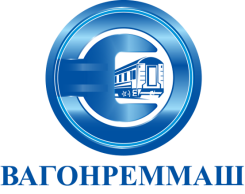 АКЦИОНЕРНОЕ ОБЩЕСТВО «ВАГОНРЕММАШ»Филиал Тамбовский вагоноремонтный завод392009, г. Тамбов, пл. Мастерских, д. 1тел. (4752) 44-49-59, факс 44-49-02, e-mail: tvrz@vagonremmash.ru      1. Внести изменение в Извещение запроса котировок цен                                                                № 004/ТВРЗ/2023, изложив в следующей редакции:«…	Тамбовский ВРЗ АО «ВРМ» (далее – Заказчик) сообщает о проведении запроса котировок цен № 004/ТВРЗ/2023 с целью выбора организации на право заключения договора на поставку ТМЦ для нужд Тамбовского ВРЗ АО «ВРМ» в период с января 2023 года по апрель 2023 года.Котировочные заявки подаются в письменной форме в запечатанных конвертах до 10-00 часов московского времени «24» января 2023г. по адресу: 392009, г. Тамбов, пл. Мастерских, д. 1.Организатором запроса котировок цен является Тамбовский ВРЗ                         АО «ВРМ» в лице отдела материально-технического обеспечения (далее Организатор).  Представитель Организатора, ответственный за проведение запроса котировок цен – Сычёва Анна Юрьевна, email: au.sicheva. Тел. (4752) 79-09-31 доб. 309.Извещение о проведении запроса котировок цен № 004/ТВРЗ/2023 размещено на официальном сайте АО «ВРМ» www.vagonremmash.ru ,(раздел «Тендеры»). 	Предметом запроса котировок цен является поставка ТМЦ для нужд Тамбовского ВРЗ АО «ВРМ» в период с января 2023 года по апрель 2023 года.Начальная (максимальная) цена договора составляет:ЛОТ № 1: поставка плиты фанерной для нужд Тамбовского ВРЗ АО «ВРМ» в период с января 2023 года по апрель 2023 года:  11 418 750 (одиннадцать миллионов четыреста восемнадцать тысяч семьсот пятьдесят) рублей 00 копеек без НДС;          13 702 500 (тринадцать миллионов семьсот две тысячи пятьсот) рублей 00 копеек с НДС;   ЛОТ № 2: поставка болтов 40Х для нужд Тамбовского ВРЗ АО «ВРМ» в период с января 2023 года по апрель 2023 года:         1 617 864 (один миллион шестьсот семнадцать тысяч восемьсот шестьдесят четыре) рубля 80 копеек без НДС;         1 941 437 (один миллион девятьсот сорок одна тысяча четыреста тридцать семь) рублей 76 копеек с НДС;   ЛОТ № 3: поставка гаек корончатых для нужд Тамбовского ВРЗ АО «ВРМ» в период с января 2023 года по апрель 2023 года:         1 907 896 (один миллион девятьсот семь тысяч восемьсот девяносто шесть) рублей 00 копеек без НДС;         2 289 475 (два миллиона двести восемьдесят девять тысяч четыреста семьдесят пять) рублей 20 копеек с НДС;    ЛОТ № 4: поставка пленки полиэтиленовой для нужд Тамбовского ВРЗ АО «ВРМ» в период с января 2023 года по апрель 2023 года:         2 700 000 (два миллиона семьсот тысяч) рублей 00 копеек без НДС;         3 240 000 (три миллиона двести сорок тысяч) рублей 00 копеек с НДС;ЛОТ № 5: поставка пенопласта полистирольного для нужд Тамбовского ВРЗ АО «ВРМ» в период с января 2023 года по апрель 2023 года:         4 572 750 (четыре миллиона пятьсот семьдесят две тысячи семьсот пятьдесят) рублей 00 копеек без НДС;         5 487 300 (пять миллионов четыреста восемьдесят семь тысяч триста) рублей 00 копеек с НДС;ЛОТ № 6: поставка проволоки сварочной и порошковой для нужд Тамбовского ВРЗ АО «ВРМ» в период с января 2023 года по апрель 2023 года:         2 170 000 (два миллиона сто семьдесят тысяч) рублей 00 копеек без НДС;         2 604 000 (два миллиона шестьсот четыре тысячи) рублей 00 копеек с НДС;ЛОТ № 7: поставка электродов для нужд Тамбовского ВРЗ АО «ВРМ» в период с января 2023 года по апрель 2023 года:         1 697 097 (один миллион шестьсот девяносто семь тысяч девяносто семь) рублей 00 копеек без НДС;         2 036 516 (два миллиона тридцать шесть тысяч пятьсот шестнадцать) рублей 40 копеек с НДС;ЛОТ № 8: поставка энергофлекса для нужд Тамбовского ВРЗ АО «ВРМ» в период с января 2023 года по апрель 2023 года:         141 316 (сто сорок одна тысяча триста шестнадцать) рублей 00 копеек без НДС;         169 579 (сто шестьдесят девять тысяч пятьсот семьдесят девять) рублей 20 копеек с НДС;ЛОТ № 9: поставка керосина осветительного для нужд Тамбовского ВРЗ АО «ВРМ» в период с января 2023 года по апрель 2023 года:         1 007 500 (один миллион семь тысяч пятьсот) рублей 00 копеек без НДС;         1 209 000 (один миллион двести девять тысяч) рублей 00 копеек с НДС;ЛОТ № 10: поставка гидроокиси калия и лития технического для нужд Тамбовского ВРЗ АО «ВРМ» в период с января 2023 года по апрель 2023 года:         10 016 000 (десять миллионов шестнадцать тысяч) рублей 00 копеек без НДС;         12 019 200 (двенадцать миллионов девятнадцать тысяч двести) рублей 00 копеек с НДС;Настоящим приглашаем Вас принять участие в запросе котировок цен на нижеизложенных условиях (прилагаются).…».     2. Внести изменения в п. 2.5. запроса котировок цен и изложить его в следующей редакции:  «Котировочная заявка должна быть представлена до 10-00 часов московского времени «24» января 2023г. по адресу: 392009, г. Тамбов, пл. Мастерских, д. 1..».     3. Внести изменения в  п. 5.2. запроса котировок цен и изложить его в следующей редакции:  «Рассмотрение котировочных заявок осуществляется экспертной группой совместно с организатором по адресу: 392009, г. Тамбов, пл. Мастерских, д. 1. «24» января 2023г. в 11:00 (московское время).».     4. Внести изменения в п. 5.8. запроса котировок цен и изложить его в следующей редакции: «Подведение итогов запроса котировок цен проводится по адресу: 392009, г. Тамбов, пл. Мастерских, д.1 в 10-00 часов московского времени «25» января 2023 г.».     5. Внести изменения в п. 7.1.1 запроса котировок цен и изложить его в следующей редакции: «Предмет запроса котировок цен: заключение договора на право поставки ТМЦ для нужд Тамбовского ВРЗ АО «ВРМ» в период с января 2023 года по апрель 2023 года.»    6. Внести изменения в п. 7.2 запроса котировок цен и изложить его в следующей редакции: «Начальная (максимальная) цена договора составляет: ЛОТ № 1: поставка плиты фанерной для нужд Тамбовского ВРЗ АО «ВРМ» в период с января 2023 года по апрель 2023 года:  11 418 750 (одиннадцать миллионов четыреста восемнадцать тысяч семьсот пятьдесят) рублей 00 копеек без НДС;          13 702 500 (тринадцать миллионов семьсот две тысячи пятьсот) рублей 00 копеек с НДС;                  В случае изменения налогового законодательства виды и ставки налогов будут применяться в соответствии с такими изменениями.          Начальная (максимальная) стоимость товара включает стоимость доставки товара до места загрузки в транспортное средство, стоимость погрузочно-разгрузочных работ при отправлении (отгрузке) товара, стоимость запорных устройств, защитной упаковки, необоротной тары, стоимость услуг по доставке Товара до склада Покупателя.Доставка Товара осуществляется силами и за счет поставщика.        ЛОТ № 2: поставка болтов 40Х для нужд Тамбовского ВРЗ АО «ВРМ» в период с января 2023 года по апрель 2023 года:         1 617 864 (один миллион шестьсот семнадцать тысяч восемьсот шестьдесят четыре) рубля 80 копеек без НДС;         1 941 437 (один миллион девятьсот сорок одна тысяча четыреста тридцать семь) рублей 76 копеек с НДС;         В случае изменения налогового законодательства виды и ставки налогов будут применяться в соответствии с такими изменениями.          Начальная (максимальная) стоимость товара включает стоимость доставки товара до места загрузки в транспортное средство, стоимость погрузочно-разгрузочных работ при отправлении (отгрузке) товара, стоимость запорных устройств, защитной упаковки, необоротной тары, стоимость услуг по доставке Товара до склада Покупателя.Доставка Товара осуществляется силами и за счет поставщика.   ЛОТ № 3: поставка гаек корончатых для нужд Тамбовского ВРЗ АО «ВРМ» в период с января 2023 года по апрель 2023 года:         1 907 896 (один миллион девятьсот семь тысяч восемьсот девяносто шесть) рублей 00 копеек без НДС;         2 289 475 (два миллиона двести восемьдесят девять тысяч четыреста семьдесят пять) рублей 20 копеек с НДС;В случае изменения налогового законодательства виды и ставки налогов будут применяться в соответствии с такими изменениями.          Начальная (максимальная) стоимость товара включает стоимость доставки товара до места загрузки в транспортное средство, стоимость погрузочно-разгрузочных работ при отправлении (отгрузке) товара, стоимость запорных устройств, защитной упаковки, необоротной тары, стоимость услуг по доставке Товара до склада Покупателя.Доставка Товара осуществляется силами и за счет поставщика.ЛОТ № 4: поставка пленки полиэтиленовой для нужд Тамбовского ВРЗ АО «ВРМ» в период с января 2023 года по апрель 2023 года:         2 700 000 (два миллиона семьсот тысяч) рублей 00 копеек без НДС;         3 240 000 (три миллиона двести сорок тысяч) рублей 00 копеек с НДС;В случае изменения налогового законодательства виды и ставки налогов будут применяться в соответствии с такими изменениями.          Начальная (максимальная) стоимость товара включает стоимость доставки товара до места загрузки в транспортное средство, стоимость погрузочно-разгрузочных работ при отправлении (отгрузке) товара, стоимость запорных устройств, защитной упаковки, необоротной тары, стоимость услуг по доставке Товара до склада Покупателя.Доставка Товара осуществляется силами и за счет поставщика.ЛОТ № 5: поставка пенопласта полистирольного для нужд Тамбовского ВРЗ АО «ВРМ» в период с января 2023 года по апрель 2023 года:         4 572 750 (четыре миллиона пятьсот семьдесят две тысячи семьсот пятьдесят) рублей 00 копеек без НДС;         5 487 300 (пять миллионов четыреста восемьдесят семь тысяч триста) рублей 00 копеек с НДС;В случае изменения налогового законодательства виды и ставки налогов будут применяться в соответствии с такими изменениями.          Начальная (максимальная) стоимость товара включает стоимость доставки товара до места загрузки в транспортное средство, стоимость погрузочно-разгрузочных работ при отправлении (отгрузке) товара, стоимость запорных устройств, защитной упаковки, необоротной тары, стоимость услуг по доставке Товара до склада Покупателя.Доставка Товара осуществляется силами и за счет поставщика.ЛОТ № 6: поставка проволоки сварочной и порошковой для нужд Тамбовского ВРЗ АО «ВРМ» в период с января 2023 года по апрель 2023 года:         2 170 000 (два миллиона сто семьдесят тысяч) рублей 00 копеек без НДС;         2 604 000 (два миллиона шестьсот четыре тысячи) рублей 00 копеек с НДС;Начальная (максимальная) стоимость Товара включает стоимость доставки товара до места загрузки в транспортное средство, стоимость погрузочно-разгрузочных работ при отправлении (отгрузке) товара, стоимость запорных устройств, защитной упаковки, невозвратной тар.  В стоимость Товара не включена стоимость услуг по доставке Товара до склада Заказчика. Доставка Товара, в адреса грузополучателей организуется Заказчиком на условиях самовывоза, либо с привлечением третьих лиц.ЛОТ № 7: поставка электродов для нужд Тамбовского ВРЗ АО «ВРМ» в период с января 2023 года по апрель 2023 года:         1 697 097 (один миллион шестьсот девяносто семь тысяч девяносто семь) рублей 00 копеек без НДС;         2 036 516 (два миллиона тридцать шесть тысяч пятьсот шестнадцать) рублей 40 копеек с НДС;Начальная (максимальная) стоимость Товара включает стоимость доставки товара до места загрузки в транспортное средство, стоимость погрузочно-разгрузочных работ при отправлении (отгрузке) товара, стоимость запорных устройств, защитной упаковки, невозвратной тар.  В стоимость Товара не включена стоимость услуг по доставке Товара до склада Заказчика. Доставка Товара, в адреса грузополучателей организуется Заказчиком на условиях самовывоза, либо с привлечением третьих лиц.ЛОТ № 8: поставка энергофлекса для нужд Тамбовского ВРЗ АО «ВРМ» в период с января 2023 года по апрель 2023 года:         141 316 (сто сорок одна тысяча триста шестнадцать) рублей 00 копеек без НДС;         169 579 (сто шестьдесят девять тысяч пятьсот семьдесят девять) рублей 20 копеек с НДС;Начальная (максимальная) стоимость Товара включает стоимость доставки товара до места загрузки в транспортное средство, стоимость погрузочно-разгрузочных работ при отправлении (отгрузке) товара, стоимость запорных устройств, защитной упаковки, невозвратной тар.  В стоимость Товара не включена стоимость услуг по доставке Товара до склада Заказчика. Доставка Товара, в адреса грузополучателей организуется Заказчиком на условиях самовывоза, либо с привлечением третьих лиц.ЛОТ № 9: поставка керосина осветительного для нужд Тамбовского ВРЗ АО «ВРМ» в период с января 2023 года по апрель 2023 года:         1 007 500 (один миллион семь тысяч пятьсот) рублей 00 копеек без НДС;         1 209 000 (один миллион двести девять тысяч) рублей 00 копеек с НДС;Начальная (максимальная) стоимость Товара включает стоимость доставки товара до места загрузки в транспортное средство, стоимость погрузочно-разгрузочных работ при отправлении (отгрузке) товара, стоимость запорных устройств, защитной упаковки, невозвратной тар.  В стоимость Товара не включена стоимость услуг по доставке Товара до склада Заказчика. Доставка Товара, в адреса грузополучателей организуется Заказчиком на условиях самовывоза, либо с привлечением третьих лиц.ЛОТ № 10: поставка гидроокиси калия и лития технического для нужд Тамбовского ВРЗ АО «ВРМ» в период с января 2023 года по апрель 2023 года:         10 016 000 (десять миллионов шестнадцать тысяч) рублей 00 копеек без НДС;         12 019 200 (двенадцать миллионов девятнадцать тысяч двести) рублей 00 копеек с НДС;В случае изменения налогового законодательства виды и ставки налогов будут применяться в соответствии с такими изменениями.          Начальная (максимальная) стоимость товара включает стоимость доставки товара до места загрузки в транспортное средство, стоимость погрузочно-разгрузочных работ при отправлении (отгрузке) товара, стоимость запорных устройств, защитной упаковки, необоротной тары, стоимость услуг по доставке Товара до склада Покупателя.Доставка Товара осуществляется силами и за счет поставщика».    7. Внести изменения в п. 7.5.1. запроса котировок цен и изложить его в следующей редакции: «Поставка Товара должна быть осуществлена до 30.04.2023».      1. Внести изменение в Извещение запроса котировок цен                                                                № 004/ТВРЗ/2023, изложив в следующей редакции:«…	Тамбовский ВРЗ АО «ВРМ» (далее – Заказчик) сообщает о проведении запроса котировок цен № 004/ТВРЗ/2023 с целью выбора организации на право заключения договора на поставку ТМЦ для нужд Тамбовского ВРЗ АО «ВРМ» в период с января 2023 года по апрель 2023 года.Котировочные заявки подаются в письменной форме в запечатанных конвертах до 10-00 часов московского времени «24» января 2023г. по адресу: 392009, г. Тамбов, пл. Мастерских, д. 1.Организатором запроса котировок цен является Тамбовский ВРЗ                         АО «ВРМ» в лице отдела материально-технического обеспечения (далее Организатор).  Представитель Организатора, ответственный за проведение запроса котировок цен – Сычёва Анна Юрьевна, email: au.sicheva. Тел. (4752) 79-09-31 доб. 309.Извещение о проведении запроса котировок цен № 004/ТВРЗ/2023 размещено на официальном сайте АО «ВРМ» www.vagonremmash.ru ,(раздел «Тендеры»). 	Предметом запроса котировок цен является поставка ТМЦ для нужд Тамбовского ВРЗ АО «ВРМ» в период с января 2023 года по апрель 2023 года.Начальная (максимальная) цена договора составляет:ЛОТ № 1: поставка плиты фанерной для нужд Тамбовского ВРЗ АО «ВРМ» в период с января 2023 года по апрель 2023 года:  11 418 750 (одиннадцать миллионов четыреста восемнадцать тысяч семьсот пятьдесят) рублей 00 копеек без НДС;          13 702 500 (тринадцать миллионов семьсот две тысячи пятьсот) рублей 00 копеек с НДС;   ЛОТ № 2: поставка болтов 40Х для нужд Тамбовского ВРЗ АО «ВРМ» в период с января 2023 года по апрель 2023 года:         1 617 864 (один миллион шестьсот семнадцать тысяч восемьсот шестьдесят четыре) рубля 80 копеек без НДС;         1 941 437 (один миллион девятьсот сорок одна тысяча четыреста тридцать семь) рублей 76 копеек с НДС;   ЛОТ № 3: поставка гаек корончатых для нужд Тамбовского ВРЗ АО «ВРМ» в период с января 2023 года по апрель 2023 года:         1 907 896 (один миллион девятьсот семь тысяч восемьсот девяносто шесть) рублей 00 копеек без НДС;         2 289 475 (два миллиона двести восемьдесят девять тысяч четыреста семьдесят пять) рублей 20 копеек с НДС;    ЛОТ № 4: поставка пленки полиэтиленовой для нужд Тамбовского ВРЗ АО «ВРМ» в период с января 2023 года по апрель 2023 года:         2 700 000 (два миллиона семьсот тысяч) рублей 00 копеек без НДС;         3 240 000 (три миллиона двести сорок тысяч) рублей 00 копеек с НДС;ЛОТ № 5: поставка пенопласта полистирольного для нужд Тамбовского ВРЗ АО «ВРМ» в период с января 2023 года по апрель 2023 года:         4 572 750 (четыре миллиона пятьсот семьдесят две тысячи семьсот пятьдесят) рублей 00 копеек без НДС;         5 487 300 (пять миллионов четыреста восемьдесят семь тысяч триста) рублей 00 копеек с НДС;ЛОТ № 6: поставка проволоки сварочной и порошковой для нужд Тамбовского ВРЗ АО «ВРМ» в период с января 2023 года по апрель 2023 года:         2 170 000 (два миллиона сто семьдесят тысяч) рублей 00 копеек без НДС;         2 604 000 (два миллиона шестьсот четыре тысячи) рублей 00 копеек с НДС;ЛОТ № 7: поставка электродов для нужд Тамбовского ВРЗ АО «ВРМ» в период с января 2023 года по апрель 2023 года:         1 697 097 (один миллион шестьсот девяносто семь тысяч девяносто семь) рублей 00 копеек без НДС;         2 036 516 (два миллиона тридцать шесть тысяч пятьсот шестнадцать) рублей 40 копеек с НДС;ЛОТ № 8: поставка энергофлекса для нужд Тамбовского ВРЗ АО «ВРМ» в период с января 2023 года по апрель 2023 года:         141 316 (сто сорок одна тысяча триста шестнадцать) рублей 00 копеек без НДС;         169 579 (сто шестьдесят девять тысяч пятьсот семьдесят девять) рублей 20 копеек с НДС;ЛОТ № 9: поставка керосина осветительного для нужд Тамбовского ВРЗ АО «ВРМ» в период с января 2023 года по апрель 2023 года:         1 007 500 (один миллион семь тысяч пятьсот) рублей 00 копеек без НДС;         1 209 000 (один миллион двести девять тысяч) рублей 00 копеек с НДС;ЛОТ № 10: поставка гидроокиси калия и лития технического для нужд Тамбовского ВРЗ АО «ВРМ» в период с января 2023 года по апрель 2023 года:         10 016 000 (десять миллионов шестнадцать тысяч) рублей 00 копеек без НДС;         12 019 200 (двенадцать миллионов девятнадцать тысяч двести) рублей 00 копеек с НДС;Настоящим приглашаем Вас принять участие в запросе котировок цен на нижеизложенных условиях (прилагаются).…».     2. Внести изменения в п. 2.5. запроса котировок цен и изложить его в следующей редакции:  «Котировочная заявка должна быть представлена до 10-00 часов московского времени «24» января 2023г. по адресу: 392009, г. Тамбов, пл. Мастерских, д. 1..».     3. Внести изменения в  п. 5.2. запроса котировок цен и изложить его в следующей редакции:  «Рассмотрение котировочных заявок осуществляется экспертной группой совместно с организатором по адресу: 392009, г. Тамбов, пл. Мастерских, д. 1. «24» января 2023г. в 11:00 (московское время).».     4. Внести изменения в п. 5.8. запроса котировок цен и изложить его в следующей редакции: «Подведение итогов запроса котировок цен проводится по адресу: 392009, г. Тамбов, пл. Мастерских, д.1 в 10-00 часов московского времени «25» января 2023 г.».     5. Внести изменения в п. 7.1.1 запроса котировок цен и изложить его в следующей редакции: «Предмет запроса котировок цен: заключение договора на право поставки ТМЦ для нужд Тамбовского ВРЗ АО «ВРМ» в период с января 2023 года по апрель 2023 года.»    6. Внести изменения в п. 7.2 запроса котировок цен и изложить его в следующей редакции: «Начальная (максимальная) цена договора составляет: ЛОТ № 1: поставка плиты фанерной для нужд Тамбовского ВРЗ АО «ВРМ» в период с января 2023 года по апрель 2023 года:  11 418 750 (одиннадцать миллионов четыреста восемнадцать тысяч семьсот пятьдесят) рублей 00 копеек без НДС;          13 702 500 (тринадцать миллионов семьсот две тысячи пятьсот) рублей 00 копеек с НДС;                  В случае изменения налогового законодательства виды и ставки налогов будут применяться в соответствии с такими изменениями.          Начальная (максимальная) стоимость товара включает стоимость доставки товара до места загрузки в транспортное средство, стоимость погрузочно-разгрузочных работ при отправлении (отгрузке) товара, стоимость запорных устройств, защитной упаковки, необоротной тары, стоимость услуг по доставке Товара до склада Покупателя.Доставка Товара осуществляется силами и за счет поставщика.        ЛОТ № 2: поставка болтов 40Х для нужд Тамбовского ВРЗ АО «ВРМ» в период с января 2023 года по апрель 2023 года:         1 617 864 (один миллион шестьсот семнадцать тысяч восемьсот шестьдесят четыре) рубля 80 копеек без НДС;         1 941 437 (один миллион девятьсот сорок одна тысяча четыреста тридцать семь) рублей 76 копеек с НДС;         В случае изменения налогового законодательства виды и ставки налогов будут применяться в соответствии с такими изменениями.          Начальная (максимальная) стоимость товара включает стоимость доставки товара до места загрузки в транспортное средство, стоимость погрузочно-разгрузочных работ при отправлении (отгрузке) товара, стоимость запорных устройств, защитной упаковки, необоротной тары, стоимость услуг по доставке Товара до склада Покупателя.Доставка Товара осуществляется силами и за счет поставщика.   ЛОТ № 3: поставка гаек корончатых для нужд Тамбовского ВРЗ АО «ВРМ» в период с января 2023 года по апрель 2023 года:         1 907 896 (один миллион девятьсот семь тысяч восемьсот девяносто шесть) рублей 00 копеек без НДС;         2 289 475 (два миллиона двести восемьдесят девять тысяч четыреста семьдесят пять) рублей 20 копеек с НДС;В случае изменения налогового законодательства виды и ставки налогов будут применяться в соответствии с такими изменениями.          Начальная (максимальная) стоимость товара включает стоимость доставки товара до места загрузки в транспортное средство, стоимость погрузочно-разгрузочных работ при отправлении (отгрузке) товара, стоимость запорных устройств, защитной упаковки, необоротной тары, стоимость услуг по доставке Товара до склада Покупателя.Доставка Товара осуществляется силами и за счет поставщика.ЛОТ № 4: поставка пленки полиэтиленовой для нужд Тамбовского ВРЗ АО «ВРМ» в период с января 2023 года по апрель 2023 года:         2 700 000 (два миллиона семьсот тысяч) рублей 00 копеек без НДС;         3 240 000 (три миллиона двести сорок тысяч) рублей 00 копеек с НДС;В случае изменения налогового законодательства виды и ставки налогов будут применяться в соответствии с такими изменениями.          Начальная (максимальная) стоимость товара включает стоимость доставки товара до места загрузки в транспортное средство, стоимость погрузочно-разгрузочных работ при отправлении (отгрузке) товара, стоимость запорных устройств, защитной упаковки, необоротной тары, стоимость услуг по доставке Товара до склада Покупателя.Доставка Товара осуществляется силами и за счет поставщика.ЛОТ № 5: поставка пенопласта полистирольного для нужд Тамбовского ВРЗ АО «ВРМ» в период с января 2023 года по апрель 2023 года:         4 572 750 (четыре миллиона пятьсот семьдесят две тысячи семьсот пятьдесят) рублей 00 копеек без НДС;         5 487 300 (пять миллионов четыреста восемьдесят семь тысяч триста) рублей 00 копеек с НДС;В случае изменения налогового законодательства виды и ставки налогов будут применяться в соответствии с такими изменениями.          Начальная (максимальная) стоимость товара включает стоимость доставки товара до места загрузки в транспортное средство, стоимость погрузочно-разгрузочных работ при отправлении (отгрузке) товара, стоимость запорных устройств, защитной упаковки, необоротной тары, стоимость услуг по доставке Товара до склада Покупателя.Доставка Товара осуществляется силами и за счет поставщика.ЛОТ № 6: поставка проволоки сварочной и порошковой для нужд Тамбовского ВРЗ АО «ВРМ» в период с января 2023 года по апрель 2023 года:         2 170 000 (два миллиона сто семьдесят тысяч) рублей 00 копеек без НДС;         2 604 000 (два миллиона шестьсот четыре тысячи) рублей 00 копеек с НДС;Начальная (максимальная) стоимость Товара включает стоимость доставки товара до места загрузки в транспортное средство, стоимость погрузочно-разгрузочных работ при отправлении (отгрузке) товара, стоимость запорных устройств, защитной упаковки, невозвратной тар.  В стоимость Товара не включена стоимость услуг по доставке Товара до склада Заказчика. Доставка Товара, в адреса грузополучателей организуется Заказчиком на условиях самовывоза, либо с привлечением третьих лиц.ЛОТ № 7: поставка электродов для нужд Тамбовского ВРЗ АО «ВРМ» в период с января 2023 года по апрель 2023 года:         1 697 097 (один миллион шестьсот девяносто семь тысяч девяносто семь) рублей 00 копеек без НДС;         2 036 516 (два миллиона тридцать шесть тысяч пятьсот шестнадцать) рублей 40 копеек с НДС;Начальная (максимальная) стоимость Товара включает стоимость доставки товара до места загрузки в транспортное средство, стоимость погрузочно-разгрузочных работ при отправлении (отгрузке) товара, стоимость запорных устройств, защитной упаковки, невозвратной тар.  В стоимость Товара не включена стоимость услуг по доставке Товара до склада Заказчика. Доставка Товара, в адреса грузополучателей организуется Заказчиком на условиях самовывоза, либо с привлечением третьих лиц.ЛОТ № 8: поставка энергофлекса для нужд Тамбовского ВРЗ АО «ВРМ» в период с января 2023 года по апрель 2023 года:         141 316 (сто сорок одна тысяча триста шестнадцать) рублей 00 копеек без НДС;         169 579 (сто шестьдесят девять тысяч пятьсот семьдесят девять) рублей 20 копеек с НДС;Начальная (максимальная) стоимость Товара включает стоимость доставки товара до места загрузки в транспортное средство, стоимость погрузочно-разгрузочных работ при отправлении (отгрузке) товара, стоимость запорных устройств, защитной упаковки, невозвратной тар.  В стоимость Товара не включена стоимость услуг по доставке Товара до склада Заказчика. Доставка Товара, в адреса грузополучателей организуется Заказчиком на условиях самовывоза, либо с привлечением третьих лиц.ЛОТ № 9: поставка керосина осветительного для нужд Тамбовского ВРЗ АО «ВРМ» в период с января 2023 года по апрель 2023 года:         1 007 500 (один миллион семь тысяч пятьсот) рублей 00 копеек без НДС;         1 209 000 (один миллион двести девять тысяч) рублей 00 копеек с НДС;Начальная (максимальная) стоимость Товара включает стоимость доставки товара до места загрузки в транспортное средство, стоимость погрузочно-разгрузочных работ при отправлении (отгрузке) товара, стоимость запорных устройств, защитной упаковки, невозвратной тар.  В стоимость Товара не включена стоимость услуг по доставке Товара до склада Заказчика. Доставка Товара, в адреса грузополучателей организуется Заказчиком на условиях самовывоза, либо с привлечением третьих лиц.ЛОТ № 10: поставка гидроокиси калия и лития технического для нужд Тамбовского ВРЗ АО «ВРМ» в период с января 2023 года по апрель 2023 года:         10 016 000 (десять миллионов шестнадцать тысяч) рублей 00 копеек без НДС;         12 019 200 (двенадцать миллионов девятнадцать тысяч двести) рублей 00 копеек с НДС;В случае изменения налогового законодательства виды и ставки налогов будут применяться в соответствии с такими изменениями.          Начальная (максимальная) стоимость товара включает стоимость доставки товара до места загрузки в транспортное средство, стоимость погрузочно-разгрузочных работ при отправлении (отгрузке) товара, стоимость запорных устройств, защитной упаковки, необоротной тары, стоимость услуг по доставке Товара до склада Покупателя.Доставка Товара осуществляется силами и за счет поставщика».    7. Внести изменения в п. 7.5.1. запроса котировок цен и изложить его в следующей редакции: «Поставка Товара должна быть осуществлена до 30.04.2023».      1. Внести изменение в Извещение запроса котировок цен                                                                № 004/ТВРЗ/2023, изложив в следующей редакции:«…	Тамбовский ВРЗ АО «ВРМ» (далее – Заказчик) сообщает о проведении запроса котировок цен № 004/ТВРЗ/2023 с целью выбора организации на право заключения договора на поставку ТМЦ для нужд Тамбовского ВРЗ АО «ВРМ» в период с января 2023 года по апрель 2023 года.Котировочные заявки подаются в письменной форме в запечатанных конвертах до 10-00 часов московского времени «24» января 2023г. по адресу: 392009, г. Тамбов, пл. Мастерских, д. 1.Организатором запроса котировок цен является Тамбовский ВРЗ                         АО «ВРМ» в лице отдела материально-технического обеспечения (далее Организатор).  Представитель Организатора, ответственный за проведение запроса котировок цен – Сычёва Анна Юрьевна, email: au.sicheva. Тел. (4752) 79-09-31 доб. 309.Извещение о проведении запроса котировок цен № 004/ТВРЗ/2023 размещено на официальном сайте АО «ВРМ» www.vagonremmash.ru ,(раздел «Тендеры»). 	Предметом запроса котировок цен является поставка ТМЦ для нужд Тамбовского ВРЗ АО «ВРМ» в период с января 2023 года по апрель 2023 года.Начальная (максимальная) цена договора составляет:ЛОТ № 1: поставка плиты фанерной для нужд Тамбовского ВРЗ АО «ВРМ» в период с января 2023 года по апрель 2023 года:  11 418 750 (одиннадцать миллионов четыреста восемнадцать тысяч семьсот пятьдесят) рублей 00 копеек без НДС;          13 702 500 (тринадцать миллионов семьсот две тысячи пятьсот) рублей 00 копеек с НДС;   ЛОТ № 2: поставка болтов 40Х для нужд Тамбовского ВРЗ АО «ВРМ» в период с января 2023 года по апрель 2023 года:         1 617 864 (один миллион шестьсот семнадцать тысяч восемьсот шестьдесят четыре) рубля 80 копеек без НДС;         1 941 437 (один миллион девятьсот сорок одна тысяча четыреста тридцать семь) рублей 76 копеек с НДС;   ЛОТ № 3: поставка гаек корончатых для нужд Тамбовского ВРЗ АО «ВРМ» в период с января 2023 года по апрель 2023 года:         1 907 896 (один миллион девятьсот семь тысяч восемьсот девяносто шесть) рублей 00 копеек без НДС;         2 289 475 (два миллиона двести восемьдесят девять тысяч четыреста семьдесят пять) рублей 20 копеек с НДС;    ЛОТ № 4: поставка пленки полиэтиленовой для нужд Тамбовского ВРЗ АО «ВРМ» в период с января 2023 года по апрель 2023 года:         2 700 000 (два миллиона семьсот тысяч) рублей 00 копеек без НДС;         3 240 000 (три миллиона двести сорок тысяч) рублей 00 копеек с НДС;ЛОТ № 5: поставка пенопласта полистирольного для нужд Тамбовского ВРЗ АО «ВРМ» в период с января 2023 года по апрель 2023 года:         4 572 750 (четыре миллиона пятьсот семьдесят две тысячи семьсот пятьдесят) рублей 00 копеек без НДС;         5 487 300 (пять миллионов четыреста восемьдесят семь тысяч триста) рублей 00 копеек с НДС;ЛОТ № 6: поставка проволоки сварочной и порошковой для нужд Тамбовского ВРЗ АО «ВРМ» в период с января 2023 года по апрель 2023 года:         2 170 000 (два миллиона сто семьдесят тысяч) рублей 00 копеек без НДС;         2 604 000 (два миллиона шестьсот четыре тысячи) рублей 00 копеек с НДС;ЛОТ № 7: поставка электродов для нужд Тамбовского ВРЗ АО «ВРМ» в период с января 2023 года по апрель 2023 года:         1 697 097 (один миллион шестьсот девяносто семь тысяч девяносто семь) рублей 00 копеек без НДС;         2 036 516 (два миллиона тридцать шесть тысяч пятьсот шестнадцать) рублей 40 копеек с НДС;ЛОТ № 8: поставка энергофлекса для нужд Тамбовского ВРЗ АО «ВРМ» в период с января 2023 года по апрель 2023 года:         141 316 (сто сорок одна тысяча триста шестнадцать) рублей 00 копеек без НДС;         169 579 (сто шестьдесят девять тысяч пятьсот семьдесят девять) рублей 20 копеек с НДС;ЛОТ № 9: поставка керосина осветительного для нужд Тамбовского ВРЗ АО «ВРМ» в период с января 2023 года по апрель 2023 года:         1 007 500 (один миллион семь тысяч пятьсот) рублей 00 копеек без НДС;         1 209 000 (один миллион двести девять тысяч) рублей 00 копеек с НДС;ЛОТ № 10: поставка гидроокиси калия и лития технического для нужд Тамбовского ВРЗ АО «ВРМ» в период с января 2023 года по апрель 2023 года:         10 016 000 (десять миллионов шестнадцать тысяч) рублей 00 копеек без НДС;         12 019 200 (двенадцать миллионов девятнадцать тысяч двести) рублей 00 копеек с НДС;Настоящим приглашаем Вас принять участие в запросе котировок цен на нижеизложенных условиях (прилагаются).…».     2. Внести изменения в п. 2.5. запроса котировок цен и изложить его в следующей редакции:  «Котировочная заявка должна быть представлена до 10-00 часов московского времени «24» января 2023г. по адресу: 392009, г. Тамбов, пл. Мастерских, д. 1..».     3. Внести изменения в  п. 5.2. запроса котировок цен и изложить его в следующей редакции:  «Рассмотрение котировочных заявок осуществляется экспертной группой совместно с организатором по адресу: 392009, г. Тамбов, пл. Мастерских, д. 1. «24» января 2023г. в 11:00 (московское время).».     4. Внести изменения в п. 5.8. запроса котировок цен и изложить его в следующей редакции: «Подведение итогов запроса котировок цен проводится по адресу: 392009, г. Тамбов, пл. Мастерских, д.1 в 10-00 часов московского времени «25» января 2023 г.».     5. Внести изменения в п. 7.1.1 запроса котировок цен и изложить его в следующей редакции: «Предмет запроса котировок цен: заключение договора на право поставки ТМЦ для нужд Тамбовского ВРЗ АО «ВРМ» в период с января 2023 года по апрель 2023 года.»    6. Внести изменения в п. 7.2 запроса котировок цен и изложить его в следующей редакции: «Начальная (максимальная) цена договора составляет: ЛОТ № 1: поставка плиты фанерной для нужд Тамбовского ВРЗ АО «ВРМ» в период с января 2023 года по апрель 2023 года:  11 418 750 (одиннадцать миллионов четыреста восемнадцать тысяч семьсот пятьдесят) рублей 00 копеек без НДС;          13 702 500 (тринадцать миллионов семьсот две тысячи пятьсот) рублей 00 копеек с НДС;                  В случае изменения налогового законодательства виды и ставки налогов будут применяться в соответствии с такими изменениями.          Начальная (максимальная) стоимость товара включает стоимость доставки товара до места загрузки в транспортное средство, стоимость погрузочно-разгрузочных работ при отправлении (отгрузке) товара, стоимость запорных устройств, защитной упаковки, необоротной тары, стоимость услуг по доставке Товара до склада Покупателя.Доставка Товара осуществляется силами и за счет поставщика.        ЛОТ № 2: поставка болтов 40Х для нужд Тамбовского ВРЗ АО «ВРМ» в период с января 2023 года по апрель 2023 года:         1 617 864 (один миллион шестьсот семнадцать тысяч восемьсот шестьдесят четыре) рубля 80 копеек без НДС;         1 941 437 (один миллион девятьсот сорок одна тысяча четыреста тридцать семь) рублей 76 копеек с НДС;         В случае изменения налогового законодательства виды и ставки налогов будут применяться в соответствии с такими изменениями.          Начальная (максимальная) стоимость товара включает стоимость доставки товара до места загрузки в транспортное средство, стоимость погрузочно-разгрузочных работ при отправлении (отгрузке) товара, стоимость запорных устройств, защитной упаковки, необоротной тары, стоимость услуг по доставке Товара до склада Покупателя.Доставка Товара осуществляется силами и за счет поставщика.   ЛОТ № 3: поставка гаек корончатых для нужд Тамбовского ВРЗ АО «ВРМ» в период с января 2023 года по апрель 2023 года:         1 907 896 (один миллион девятьсот семь тысяч восемьсот девяносто шесть) рублей 00 копеек без НДС;         2 289 475 (два миллиона двести восемьдесят девять тысяч четыреста семьдесят пять) рублей 20 копеек с НДС;В случае изменения налогового законодательства виды и ставки налогов будут применяться в соответствии с такими изменениями.          Начальная (максимальная) стоимость товара включает стоимость доставки товара до места загрузки в транспортное средство, стоимость погрузочно-разгрузочных работ при отправлении (отгрузке) товара, стоимость запорных устройств, защитной упаковки, необоротной тары, стоимость услуг по доставке Товара до склада Покупателя.Доставка Товара осуществляется силами и за счет поставщика.ЛОТ № 4: поставка пленки полиэтиленовой для нужд Тамбовского ВРЗ АО «ВРМ» в период с января 2023 года по апрель 2023 года:         2 700 000 (два миллиона семьсот тысяч) рублей 00 копеек без НДС;         3 240 000 (три миллиона двести сорок тысяч) рублей 00 копеек с НДС;В случае изменения налогового законодательства виды и ставки налогов будут применяться в соответствии с такими изменениями.          Начальная (максимальная) стоимость товара включает стоимость доставки товара до места загрузки в транспортное средство, стоимость погрузочно-разгрузочных работ при отправлении (отгрузке) товара, стоимость запорных устройств, защитной упаковки, необоротной тары, стоимость услуг по доставке Товара до склада Покупателя.Доставка Товара осуществляется силами и за счет поставщика.ЛОТ № 5: поставка пенопласта полистирольного для нужд Тамбовского ВРЗ АО «ВРМ» в период с января 2023 года по апрель 2023 года:         4 572 750 (четыре миллиона пятьсот семьдесят две тысячи семьсот пятьдесят) рублей 00 копеек без НДС;         5 487 300 (пять миллионов четыреста восемьдесят семь тысяч триста) рублей 00 копеек с НДС;В случае изменения налогового законодательства виды и ставки налогов будут применяться в соответствии с такими изменениями.          Начальная (максимальная) стоимость товара включает стоимость доставки товара до места загрузки в транспортное средство, стоимость погрузочно-разгрузочных работ при отправлении (отгрузке) товара, стоимость запорных устройств, защитной упаковки, необоротной тары, стоимость услуг по доставке Товара до склада Покупателя.Доставка Товара осуществляется силами и за счет поставщика.ЛОТ № 6: поставка проволоки сварочной и порошковой для нужд Тамбовского ВРЗ АО «ВРМ» в период с января 2023 года по апрель 2023 года:         2 170 000 (два миллиона сто семьдесят тысяч) рублей 00 копеек без НДС;         2 604 000 (два миллиона шестьсот четыре тысячи) рублей 00 копеек с НДС;Начальная (максимальная) стоимость Товара включает стоимость доставки товара до места загрузки в транспортное средство, стоимость погрузочно-разгрузочных работ при отправлении (отгрузке) товара, стоимость запорных устройств, защитной упаковки, невозвратной тар.  В стоимость Товара не включена стоимость услуг по доставке Товара до склада Заказчика. Доставка Товара, в адреса грузополучателей организуется Заказчиком на условиях самовывоза, либо с привлечением третьих лиц.ЛОТ № 7: поставка электродов для нужд Тамбовского ВРЗ АО «ВРМ» в период с января 2023 года по апрель 2023 года:         1 697 097 (один миллион шестьсот девяносто семь тысяч девяносто семь) рублей 00 копеек без НДС;         2 036 516 (два миллиона тридцать шесть тысяч пятьсот шестнадцать) рублей 40 копеек с НДС;Начальная (максимальная) стоимость Товара включает стоимость доставки товара до места загрузки в транспортное средство, стоимость погрузочно-разгрузочных работ при отправлении (отгрузке) товара, стоимость запорных устройств, защитной упаковки, невозвратной тар.  В стоимость Товара не включена стоимость услуг по доставке Товара до склада Заказчика. Доставка Товара, в адреса грузополучателей организуется Заказчиком на условиях самовывоза, либо с привлечением третьих лиц.ЛОТ № 8: поставка энергофлекса для нужд Тамбовского ВРЗ АО «ВРМ» в период с января 2023 года по апрель 2023 года:         141 316 (сто сорок одна тысяча триста шестнадцать) рублей 00 копеек без НДС;         169 579 (сто шестьдесят девять тысяч пятьсот семьдесят девять) рублей 20 копеек с НДС;Начальная (максимальная) стоимость Товара включает стоимость доставки товара до места загрузки в транспортное средство, стоимость погрузочно-разгрузочных работ при отправлении (отгрузке) товара, стоимость запорных устройств, защитной упаковки, невозвратной тар.  В стоимость Товара не включена стоимость услуг по доставке Товара до склада Заказчика. Доставка Товара, в адреса грузополучателей организуется Заказчиком на условиях самовывоза, либо с привлечением третьих лиц.ЛОТ № 9: поставка керосина осветительного для нужд Тамбовского ВРЗ АО «ВРМ» в период с января 2023 года по апрель 2023 года:         1 007 500 (один миллион семь тысяч пятьсот) рублей 00 копеек без НДС;         1 209 000 (один миллион двести девять тысяч) рублей 00 копеек с НДС;Начальная (максимальная) стоимость Товара включает стоимость доставки товара до места загрузки в транспортное средство, стоимость погрузочно-разгрузочных работ при отправлении (отгрузке) товара, стоимость запорных устройств, защитной упаковки, невозвратной тар.  В стоимость Товара не включена стоимость услуг по доставке Товара до склада Заказчика. Доставка Товара, в адреса грузополучателей организуется Заказчиком на условиях самовывоза, либо с привлечением третьих лиц.ЛОТ № 10: поставка гидроокиси калия и лития технического для нужд Тамбовского ВРЗ АО «ВРМ» в период с января 2023 года по апрель 2023 года:         10 016 000 (десять миллионов шестнадцать тысяч) рублей 00 копеек без НДС;         12 019 200 (двенадцать миллионов девятнадцать тысяч двести) рублей 00 копеек с НДС;В случае изменения налогового законодательства виды и ставки налогов будут применяться в соответствии с такими изменениями.          Начальная (максимальная) стоимость товара включает стоимость доставки товара до места загрузки в транспортное средство, стоимость погрузочно-разгрузочных работ при отправлении (отгрузке) товара, стоимость запорных устройств, защитной упаковки, необоротной тары, стоимость услуг по доставке Товара до склада Покупателя.Доставка Товара осуществляется силами и за счет поставщика».    7. Внести изменения в п. 7.5.1. запроса котировок цен и изложить его в следующей редакции: «Поставка Товара должна быть осуществлена до 30.04.2023».      1. Внести изменение в Извещение запроса котировок цен                                                                № 004/ТВРЗ/2023, изложив в следующей редакции:«…	Тамбовский ВРЗ АО «ВРМ» (далее – Заказчик) сообщает о проведении запроса котировок цен № 004/ТВРЗ/2023 с целью выбора организации на право заключения договора на поставку ТМЦ для нужд Тамбовского ВРЗ АО «ВРМ» в период с января 2023 года по апрель 2023 года.Котировочные заявки подаются в письменной форме в запечатанных конвертах до 10-00 часов московского времени «24» января 2023г. по адресу: 392009, г. Тамбов, пл. Мастерских, д. 1.Организатором запроса котировок цен является Тамбовский ВРЗ                         АО «ВРМ» в лице отдела материально-технического обеспечения (далее Организатор).  Представитель Организатора, ответственный за проведение запроса котировок цен – Сычёва Анна Юрьевна, email: au.sicheva. Тел. (4752) 79-09-31 доб. 309.Извещение о проведении запроса котировок цен № 004/ТВРЗ/2023 размещено на официальном сайте АО «ВРМ» www.vagonremmash.ru ,(раздел «Тендеры»). 	Предметом запроса котировок цен является поставка ТМЦ для нужд Тамбовского ВРЗ АО «ВРМ» в период с января 2023 года по апрель 2023 года.Начальная (максимальная) цена договора составляет:ЛОТ № 1: поставка плиты фанерной для нужд Тамбовского ВРЗ АО «ВРМ» в период с января 2023 года по апрель 2023 года:  11 418 750 (одиннадцать миллионов четыреста восемнадцать тысяч семьсот пятьдесят) рублей 00 копеек без НДС;          13 702 500 (тринадцать миллионов семьсот две тысячи пятьсот) рублей 00 копеек с НДС;   ЛОТ № 2: поставка болтов 40Х для нужд Тамбовского ВРЗ АО «ВРМ» в период с января 2023 года по апрель 2023 года:         1 617 864 (один миллион шестьсот семнадцать тысяч восемьсот шестьдесят четыре) рубля 80 копеек без НДС;         1 941 437 (один миллион девятьсот сорок одна тысяча четыреста тридцать семь) рублей 76 копеек с НДС;   ЛОТ № 3: поставка гаек корончатых для нужд Тамбовского ВРЗ АО «ВРМ» в период с января 2023 года по апрель 2023 года:         1 907 896 (один миллион девятьсот семь тысяч восемьсот девяносто шесть) рублей 00 копеек без НДС;         2 289 475 (два миллиона двести восемьдесят девять тысяч четыреста семьдесят пять) рублей 20 копеек с НДС;    ЛОТ № 4: поставка пленки полиэтиленовой для нужд Тамбовского ВРЗ АО «ВРМ» в период с января 2023 года по апрель 2023 года:         2 700 000 (два миллиона семьсот тысяч) рублей 00 копеек без НДС;         3 240 000 (три миллиона двести сорок тысяч) рублей 00 копеек с НДС;ЛОТ № 5: поставка пенопласта полистирольного для нужд Тамбовского ВРЗ АО «ВРМ» в период с января 2023 года по апрель 2023 года:         4 572 750 (четыре миллиона пятьсот семьдесят две тысячи семьсот пятьдесят) рублей 00 копеек без НДС;         5 487 300 (пять миллионов четыреста восемьдесят семь тысяч триста) рублей 00 копеек с НДС;ЛОТ № 6: поставка проволоки сварочной и порошковой для нужд Тамбовского ВРЗ АО «ВРМ» в период с января 2023 года по апрель 2023 года:         2 170 000 (два миллиона сто семьдесят тысяч) рублей 00 копеек без НДС;         2 604 000 (два миллиона шестьсот четыре тысячи) рублей 00 копеек с НДС;ЛОТ № 7: поставка электродов для нужд Тамбовского ВРЗ АО «ВРМ» в период с января 2023 года по апрель 2023 года:         1 697 097 (один миллион шестьсот девяносто семь тысяч девяносто семь) рублей 00 копеек без НДС;         2 036 516 (два миллиона тридцать шесть тысяч пятьсот шестнадцать) рублей 40 копеек с НДС;ЛОТ № 8: поставка энергофлекса для нужд Тамбовского ВРЗ АО «ВРМ» в период с января 2023 года по апрель 2023 года:         141 316 (сто сорок одна тысяча триста шестнадцать) рублей 00 копеек без НДС;         169 579 (сто шестьдесят девять тысяч пятьсот семьдесят девять) рублей 20 копеек с НДС;ЛОТ № 9: поставка керосина осветительного для нужд Тамбовского ВРЗ АО «ВРМ» в период с января 2023 года по апрель 2023 года:         1 007 500 (один миллион семь тысяч пятьсот) рублей 00 копеек без НДС;         1 209 000 (один миллион двести девять тысяч) рублей 00 копеек с НДС;ЛОТ № 10: поставка гидроокиси калия и лития технического для нужд Тамбовского ВРЗ АО «ВРМ» в период с января 2023 года по апрель 2023 года:         10 016 000 (десять миллионов шестнадцать тысяч) рублей 00 копеек без НДС;         12 019 200 (двенадцать миллионов девятнадцать тысяч двести) рублей 00 копеек с НДС;Настоящим приглашаем Вас принять участие в запросе котировок цен на нижеизложенных условиях (прилагаются).…».     2. Внести изменения в п. 2.5. запроса котировок цен и изложить его в следующей редакции:  «Котировочная заявка должна быть представлена до 10-00 часов московского времени «24» января 2023г. по адресу: 392009, г. Тамбов, пл. Мастерских, д. 1..».     3. Внести изменения в  п. 5.2. запроса котировок цен и изложить его в следующей редакции:  «Рассмотрение котировочных заявок осуществляется экспертной группой совместно с организатором по адресу: 392009, г. Тамбов, пл. Мастерских, д. 1. «24» января 2023г. в 11:00 (московское время).».     4. Внести изменения в п. 5.8. запроса котировок цен и изложить его в следующей редакции: «Подведение итогов запроса котировок цен проводится по адресу: 392009, г. Тамбов, пл. Мастерских, д.1 в 10-00 часов московского времени «25» января 2023 г.».     5. Внести изменения в п. 7.1.1 запроса котировок цен и изложить его в следующей редакции: «Предмет запроса котировок цен: заключение договора на право поставки ТМЦ для нужд Тамбовского ВРЗ АО «ВРМ» в период с января 2023 года по апрель 2023 года.»    6. Внести изменения в п. 7.2 запроса котировок цен и изложить его в следующей редакции: «Начальная (максимальная) цена договора составляет: ЛОТ № 1: поставка плиты фанерной для нужд Тамбовского ВРЗ АО «ВРМ» в период с января 2023 года по апрель 2023 года:  11 418 750 (одиннадцать миллионов четыреста восемнадцать тысяч семьсот пятьдесят) рублей 00 копеек без НДС;          13 702 500 (тринадцать миллионов семьсот две тысячи пятьсот) рублей 00 копеек с НДС;                  В случае изменения налогового законодательства виды и ставки налогов будут применяться в соответствии с такими изменениями.          Начальная (максимальная) стоимость товара включает стоимость доставки товара до места загрузки в транспортное средство, стоимость погрузочно-разгрузочных работ при отправлении (отгрузке) товара, стоимость запорных устройств, защитной упаковки, необоротной тары, стоимость услуг по доставке Товара до склада Покупателя.Доставка Товара осуществляется силами и за счет поставщика.        ЛОТ № 2: поставка болтов 40Х для нужд Тамбовского ВРЗ АО «ВРМ» в период с января 2023 года по апрель 2023 года:         1 617 864 (один миллион шестьсот семнадцать тысяч восемьсот шестьдесят четыре) рубля 80 копеек без НДС;         1 941 437 (один миллион девятьсот сорок одна тысяча четыреста тридцать семь) рублей 76 копеек с НДС;         В случае изменения налогового законодательства виды и ставки налогов будут применяться в соответствии с такими изменениями.          Начальная (максимальная) стоимость товара включает стоимость доставки товара до места загрузки в транспортное средство, стоимость погрузочно-разгрузочных работ при отправлении (отгрузке) товара, стоимость запорных устройств, защитной упаковки, необоротной тары, стоимость услуг по доставке Товара до склада Покупателя.Доставка Товара осуществляется силами и за счет поставщика.   ЛОТ № 3: поставка гаек корончатых для нужд Тамбовского ВРЗ АО «ВРМ» в период с января 2023 года по апрель 2023 года:         1 907 896 (один миллион девятьсот семь тысяч восемьсот девяносто шесть) рублей 00 копеек без НДС;         2 289 475 (два миллиона двести восемьдесят девять тысяч четыреста семьдесят пять) рублей 20 копеек с НДС;В случае изменения налогового законодательства виды и ставки налогов будут применяться в соответствии с такими изменениями.          Начальная (максимальная) стоимость товара включает стоимость доставки товара до места загрузки в транспортное средство, стоимость погрузочно-разгрузочных работ при отправлении (отгрузке) товара, стоимость запорных устройств, защитной упаковки, необоротной тары, стоимость услуг по доставке Товара до склада Покупателя.Доставка Товара осуществляется силами и за счет поставщика.ЛОТ № 4: поставка пленки полиэтиленовой для нужд Тамбовского ВРЗ АО «ВРМ» в период с января 2023 года по апрель 2023 года:         2 700 000 (два миллиона семьсот тысяч) рублей 00 копеек без НДС;         3 240 000 (три миллиона двести сорок тысяч) рублей 00 копеек с НДС;В случае изменения налогового законодательства виды и ставки налогов будут применяться в соответствии с такими изменениями.          Начальная (максимальная) стоимость товара включает стоимость доставки товара до места загрузки в транспортное средство, стоимость погрузочно-разгрузочных работ при отправлении (отгрузке) товара, стоимость запорных устройств, защитной упаковки, необоротной тары, стоимость услуг по доставке Товара до склада Покупателя.Доставка Товара осуществляется силами и за счет поставщика.ЛОТ № 5: поставка пенопласта полистирольного для нужд Тамбовского ВРЗ АО «ВРМ» в период с января 2023 года по апрель 2023 года:         4 572 750 (четыре миллиона пятьсот семьдесят две тысячи семьсот пятьдесят) рублей 00 копеек без НДС;         5 487 300 (пять миллионов четыреста восемьдесят семь тысяч триста) рублей 00 копеек с НДС;В случае изменения налогового законодательства виды и ставки налогов будут применяться в соответствии с такими изменениями.          Начальная (максимальная) стоимость товара включает стоимость доставки товара до места загрузки в транспортное средство, стоимость погрузочно-разгрузочных работ при отправлении (отгрузке) товара, стоимость запорных устройств, защитной упаковки, необоротной тары, стоимость услуг по доставке Товара до склада Покупателя.Доставка Товара осуществляется силами и за счет поставщика.ЛОТ № 6: поставка проволоки сварочной и порошковой для нужд Тамбовского ВРЗ АО «ВРМ» в период с января 2023 года по апрель 2023 года:         2 170 000 (два миллиона сто семьдесят тысяч) рублей 00 копеек без НДС;         2 604 000 (два миллиона шестьсот четыре тысячи) рублей 00 копеек с НДС;Начальная (максимальная) стоимость Товара включает стоимость доставки товара до места загрузки в транспортное средство, стоимость погрузочно-разгрузочных работ при отправлении (отгрузке) товара, стоимость запорных устройств, защитной упаковки, невозвратной тар.  В стоимость Товара не включена стоимость услуг по доставке Товара до склада Заказчика. Доставка Товара, в адреса грузополучателей организуется Заказчиком на условиях самовывоза, либо с привлечением третьих лиц.ЛОТ № 7: поставка электродов для нужд Тамбовского ВРЗ АО «ВРМ» в период с января 2023 года по апрель 2023 года:         1 697 097 (один миллион шестьсот девяносто семь тысяч девяносто семь) рублей 00 копеек без НДС;         2 036 516 (два миллиона тридцать шесть тысяч пятьсот шестнадцать) рублей 40 копеек с НДС;Начальная (максимальная) стоимость Товара включает стоимость доставки товара до места загрузки в транспортное средство, стоимость погрузочно-разгрузочных работ при отправлении (отгрузке) товара, стоимость запорных устройств, защитной упаковки, невозвратной тар.  В стоимость Товара не включена стоимость услуг по доставке Товара до склада Заказчика. Доставка Товара, в адреса грузополучателей организуется Заказчиком на условиях самовывоза, либо с привлечением третьих лиц.ЛОТ № 8: поставка энергофлекса для нужд Тамбовского ВРЗ АО «ВРМ» в период с января 2023 года по апрель 2023 года:         141 316 (сто сорок одна тысяча триста шестнадцать) рублей 00 копеек без НДС;         169 579 (сто шестьдесят девять тысяч пятьсот семьдесят девять) рублей 20 копеек с НДС;Начальная (максимальная) стоимость Товара включает стоимость доставки товара до места загрузки в транспортное средство, стоимость погрузочно-разгрузочных работ при отправлении (отгрузке) товара, стоимость запорных устройств, защитной упаковки, невозвратной тар.  В стоимость Товара не включена стоимость услуг по доставке Товара до склада Заказчика. Доставка Товара, в адреса грузополучателей организуется Заказчиком на условиях самовывоза, либо с привлечением третьих лиц.ЛОТ № 9: поставка керосина осветительного для нужд Тамбовского ВРЗ АО «ВРМ» в период с января 2023 года по апрель 2023 года:         1 007 500 (один миллион семь тысяч пятьсот) рублей 00 копеек без НДС;         1 209 000 (один миллион двести девять тысяч) рублей 00 копеек с НДС;Начальная (максимальная) стоимость Товара включает стоимость доставки товара до места загрузки в транспортное средство, стоимость погрузочно-разгрузочных работ при отправлении (отгрузке) товара, стоимость запорных устройств, защитной упаковки, невозвратной тар.  В стоимость Товара не включена стоимость услуг по доставке Товара до склада Заказчика. Доставка Товара, в адреса грузополучателей организуется Заказчиком на условиях самовывоза, либо с привлечением третьих лиц.ЛОТ № 10: поставка гидроокиси калия и лития технического для нужд Тамбовского ВРЗ АО «ВРМ» в период с января 2023 года по апрель 2023 года:         10 016 000 (десять миллионов шестнадцать тысяч) рублей 00 копеек без НДС;         12 019 200 (двенадцать миллионов девятнадцать тысяч двести) рублей 00 копеек с НДС;В случае изменения налогового законодательства виды и ставки налогов будут применяться в соответствии с такими изменениями.          Начальная (максимальная) стоимость товара включает стоимость доставки товара до места загрузки в транспортное средство, стоимость погрузочно-разгрузочных работ при отправлении (отгрузке) товара, стоимость запорных устройств, защитной упаковки, необоротной тары, стоимость услуг по доставке Товара до склада Покупателя.Доставка Товара осуществляется силами и за счет поставщика».    7. Внести изменения в п. 7.5.1. запроса котировок цен и изложить его в следующей редакции: «Поставка Товара должна быть осуществлена до 30.04.2023».      1. Внести изменение в Извещение запроса котировок цен                                                                № 004/ТВРЗ/2023, изложив в следующей редакции:«…	Тамбовский ВРЗ АО «ВРМ» (далее – Заказчик) сообщает о проведении запроса котировок цен № 004/ТВРЗ/2023 с целью выбора организации на право заключения договора на поставку ТМЦ для нужд Тамбовского ВРЗ АО «ВРМ» в период с января 2023 года по апрель 2023 года.Котировочные заявки подаются в письменной форме в запечатанных конвертах до 10-00 часов московского времени «24» января 2023г. по адресу: 392009, г. Тамбов, пл. Мастерских, д. 1.Организатором запроса котировок цен является Тамбовский ВРЗ                         АО «ВРМ» в лице отдела материально-технического обеспечения (далее Организатор).  Представитель Организатора, ответственный за проведение запроса котировок цен – Сычёва Анна Юрьевна, email: au.sicheva. Тел. (4752) 79-09-31 доб. 309.Извещение о проведении запроса котировок цен № 004/ТВРЗ/2023 размещено на официальном сайте АО «ВРМ» www.vagonremmash.ru ,(раздел «Тендеры»). 	Предметом запроса котировок цен является поставка ТМЦ для нужд Тамбовского ВРЗ АО «ВРМ» в период с января 2023 года по апрель 2023 года.Начальная (максимальная) цена договора составляет:ЛОТ № 1: поставка плиты фанерной для нужд Тамбовского ВРЗ АО «ВРМ» в период с января 2023 года по апрель 2023 года:  11 418 750 (одиннадцать миллионов четыреста восемнадцать тысяч семьсот пятьдесят) рублей 00 копеек без НДС;          13 702 500 (тринадцать миллионов семьсот две тысячи пятьсот) рублей 00 копеек с НДС;   ЛОТ № 2: поставка болтов 40Х для нужд Тамбовского ВРЗ АО «ВРМ» в период с января 2023 года по апрель 2023 года:         1 617 864 (один миллион шестьсот семнадцать тысяч восемьсот шестьдесят четыре) рубля 80 копеек без НДС;         1 941 437 (один миллион девятьсот сорок одна тысяча четыреста тридцать семь) рублей 76 копеек с НДС;   ЛОТ № 3: поставка гаек корончатых для нужд Тамбовского ВРЗ АО «ВРМ» в период с января 2023 года по апрель 2023 года:         1 907 896 (один миллион девятьсот семь тысяч восемьсот девяносто шесть) рублей 00 копеек без НДС;         2 289 475 (два миллиона двести восемьдесят девять тысяч четыреста семьдесят пять) рублей 20 копеек с НДС;    ЛОТ № 4: поставка пленки полиэтиленовой для нужд Тамбовского ВРЗ АО «ВРМ» в период с января 2023 года по апрель 2023 года:         2 700 000 (два миллиона семьсот тысяч) рублей 00 копеек без НДС;         3 240 000 (три миллиона двести сорок тысяч) рублей 00 копеек с НДС;ЛОТ № 5: поставка пенопласта полистирольного для нужд Тамбовского ВРЗ АО «ВРМ» в период с января 2023 года по апрель 2023 года:         4 572 750 (четыре миллиона пятьсот семьдесят две тысячи семьсот пятьдесят) рублей 00 копеек без НДС;         5 487 300 (пять миллионов четыреста восемьдесят семь тысяч триста) рублей 00 копеек с НДС;ЛОТ № 6: поставка проволоки сварочной и порошковой для нужд Тамбовского ВРЗ АО «ВРМ» в период с января 2023 года по апрель 2023 года:         2 170 000 (два миллиона сто семьдесят тысяч) рублей 00 копеек без НДС;         2 604 000 (два миллиона шестьсот четыре тысячи) рублей 00 копеек с НДС;ЛОТ № 7: поставка электродов для нужд Тамбовского ВРЗ АО «ВРМ» в период с января 2023 года по апрель 2023 года:         1 697 097 (один миллион шестьсот девяносто семь тысяч девяносто семь) рублей 00 копеек без НДС;         2 036 516 (два миллиона тридцать шесть тысяч пятьсот шестнадцать) рублей 40 копеек с НДС;ЛОТ № 8: поставка энергофлекса для нужд Тамбовского ВРЗ АО «ВРМ» в период с января 2023 года по апрель 2023 года:         141 316 (сто сорок одна тысяча триста шестнадцать) рублей 00 копеек без НДС;         169 579 (сто шестьдесят девять тысяч пятьсот семьдесят девять) рублей 20 копеек с НДС;ЛОТ № 9: поставка керосина осветительного для нужд Тамбовского ВРЗ АО «ВРМ» в период с января 2023 года по апрель 2023 года:         1 007 500 (один миллион семь тысяч пятьсот) рублей 00 копеек без НДС;         1 209 000 (один миллион двести девять тысяч) рублей 00 копеек с НДС;ЛОТ № 10: поставка гидроокиси калия и лития технического для нужд Тамбовского ВРЗ АО «ВРМ» в период с января 2023 года по апрель 2023 года:         10 016 000 (десять миллионов шестнадцать тысяч) рублей 00 копеек без НДС;         12 019 200 (двенадцать миллионов девятнадцать тысяч двести) рублей 00 копеек с НДС;Настоящим приглашаем Вас принять участие в запросе котировок цен на нижеизложенных условиях (прилагаются).…».     2. Внести изменения в п. 2.5. запроса котировок цен и изложить его в следующей редакции:  «Котировочная заявка должна быть представлена до 10-00 часов московского времени «24» января 2023г. по адресу: 392009, г. Тамбов, пл. Мастерских, д. 1..».     3. Внести изменения в  п. 5.2. запроса котировок цен и изложить его в следующей редакции:  «Рассмотрение котировочных заявок осуществляется экспертной группой совместно с организатором по адресу: 392009, г. Тамбов, пл. Мастерских, д. 1. «24» января 2023г. в 11:00 (московское время).».     4. Внести изменения в п. 5.8. запроса котировок цен и изложить его в следующей редакции: «Подведение итогов запроса котировок цен проводится по адресу: 392009, г. Тамбов, пл. Мастерских, д.1 в 10-00 часов московского времени «25» января 2023 г.».     5. Внести изменения в п. 7.1.1 запроса котировок цен и изложить его в следующей редакции: «Предмет запроса котировок цен: заключение договора на право поставки ТМЦ для нужд Тамбовского ВРЗ АО «ВРМ» в период с января 2023 года по апрель 2023 года.»    6. Внести изменения в п. 7.2 запроса котировок цен и изложить его в следующей редакции: «Начальная (максимальная) цена договора составляет: ЛОТ № 1: поставка плиты фанерной для нужд Тамбовского ВРЗ АО «ВРМ» в период с января 2023 года по апрель 2023 года:  11 418 750 (одиннадцать миллионов четыреста восемнадцать тысяч семьсот пятьдесят) рублей 00 копеек без НДС;          13 702 500 (тринадцать миллионов семьсот две тысячи пятьсот) рублей 00 копеек с НДС;                  В случае изменения налогового законодательства виды и ставки налогов будут применяться в соответствии с такими изменениями.          Начальная (максимальная) стоимость товара включает стоимость доставки товара до места загрузки в транспортное средство, стоимость погрузочно-разгрузочных работ при отправлении (отгрузке) товара, стоимость запорных устройств, защитной упаковки, необоротной тары, стоимость услуг по доставке Товара до склада Покупателя.Доставка Товара осуществляется силами и за счет поставщика.        ЛОТ № 2: поставка болтов 40Х для нужд Тамбовского ВРЗ АО «ВРМ» в период с января 2023 года по апрель 2023 года:         1 617 864 (один миллион шестьсот семнадцать тысяч восемьсот шестьдесят четыре) рубля 80 копеек без НДС;         1 941 437 (один миллион девятьсот сорок одна тысяча четыреста тридцать семь) рублей 76 копеек с НДС;         В случае изменения налогового законодательства виды и ставки налогов будут применяться в соответствии с такими изменениями.          Начальная (максимальная) стоимость товара включает стоимость доставки товара до места загрузки в транспортное средство, стоимость погрузочно-разгрузочных работ при отправлении (отгрузке) товара, стоимость запорных устройств, защитной упаковки, необоротной тары, стоимость услуг по доставке Товара до склада Покупателя.Доставка Товара осуществляется силами и за счет поставщика.   ЛОТ № 3: поставка гаек корончатых для нужд Тамбовского ВРЗ АО «ВРМ» в период с января 2023 года по апрель 2023 года:         1 907 896 (один миллион девятьсот семь тысяч восемьсот девяносто шесть) рублей 00 копеек без НДС;         2 289 475 (два миллиона двести восемьдесят девять тысяч четыреста семьдесят пять) рублей 20 копеек с НДС;В случае изменения налогового законодательства виды и ставки налогов будут применяться в соответствии с такими изменениями.          Начальная (максимальная) стоимость товара включает стоимость доставки товара до места загрузки в транспортное средство, стоимость погрузочно-разгрузочных работ при отправлении (отгрузке) товара, стоимость запорных устройств, защитной упаковки, необоротной тары, стоимость услуг по доставке Товара до склада Покупателя.Доставка Товара осуществляется силами и за счет поставщика.ЛОТ № 4: поставка пленки полиэтиленовой для нужд Тамбовского ВРЗ АО «ВРМ» в период с января 2023 года по апрель 2023 года:         2 700 000 (два миллиона семьсот тысяч) рублей 00 копеек без НДС;         3 240 000 (три миллиона двести сорок тысяч) рублей 00 копеек с НДС;В случае изменения налогового законодательства виды и ставки налогов будут применяться в соответствии с такими изменениями.          Начальная (максимальная) стоимость товара включает стоимость доставки товара до места загрузки в транспортное средство, стоимость погрузочно-разгрузочных работ при отправлении (отгрузке) товара, стоимость запорных устройств, защитной упаковки, необоротной тары, стоимость услуг по доставке Товара до склада Покупателя.Доставка Товара осуществляется силами и за счет поставщика.ЛОТ № 5: поставка пенопласта полистирольного для нужд Тамбовского ВРЗ АО «ВРМ» в период с января 2023 года по апрель 2023 года:         4 572 750 (четыре миллиона пятьсот семьдесят две тысячи семьсот пятьдесят) рублей 00 копеек без НДС;         5 487 300 (пять миллионов четыреста восемьдесят семь тысяч триста) рублей 00 копеек с НДС;В случае изменения налогового законодательства виды и ставки налогов будут применяться в соответствии с такими изменениями.          Начальная (максимальная) стоимость товара включает стоимость доставки товара до места загрузки в транспортное средство, стоимость погрузочно-разгрузочных работ при отправлении (отгрузке) товара, стоимость запорных устройств, защитной упаковки, необоротной тары, стоимость услуг по доставке Товара до склада Покупателя.Доставка Товара осуществляется силами и за счет поставщика.ЛОТ № 6: поставка проволоки сварочной и порошковой для нужд Тамбовского ВРЗ АО «ВРМ» в период с января 2023 года по апрель 2023 года:         2 170 000 (два миллиона сто семьдесят тысяч) рублей 00 копеек без НДС;         2 604 000 (два миллиона шестьсот четыре тысячи) рублей 00 копеек с НДС;Начальная (максимальная) стоимость Товара включает стоимость доставки товара до места загрузки в транспортное средство, стоимость погрузочно-разгрузочных работ при отправлении (отгрузке) товара, стоимость запорных устройств, защитной упаковки, невозвратной тар.  В стоимость Товара не включена стоимость услуг по доставке Товара до склада Заказчика. Доставка Товара, в адреса грузополучателей организуется Заказчиком на условиях самовывоза, либо с привлечением третьих лиц.ЛОТ № 7: поставка электродов для нужд Тамбовского ВРЗ АО «ВРМ» в период с января 2023 года по апрель 2023 года:         1 697 097 (один миллион шестьсот девяносто семь тысяч девяносто семь) рублей 00 копеек без НДС;         2 036 516 (два миллиона тридцать шесть тысяч пятьсот шестнадцать) рублей 40 копеек с НДС;Начальная (максимальная) стоимость Товара включает стоимость доставки товара до места загрузки в транспортное средство, стоимость погрузочно-разгрузочных работ при отправлении (отгрузке) товара, стоимость запорных устройств, защитной упаковки, невозвратной тар.  В стоимость Товара не включена стоимость услуг по доставке Товара до склада Заказчика. Доставка Товара, в адреса грузополучателей организуется Заказчиком на условиях самовывоза, либо с привлечением третьих лиц.ЛОТ № 8: поставка энергофлекса для нужд Тамбовского ВРЗ АО «ВРМ» в период с января 2023 года по апрель 2023 года:         141 316 (сто сорок одна тысяча триста шестнадцать) рублей 00 копеек без НДС;         169 579 (сто шестьдесят девять тысяч пятьсот семьдесят девять) рублей 20 копеек с НДС;Начальная (максимальная) стоимость Товара включает стоимость доставки товара до места загрузки в транспортное средство, стоимость погрузочно-разгрузочных работ при отправлении (отгрузке) товара, стоимость запорных устройств, защитной упаковки, невозвратной тар.  В стоимость Товара не включена стоимость услуг по доставке Товара до склада Заказчика. Доставка Товара, в адреса грузополучателей организуется Заказчиком на условиях самовывоза, либо с привлечением третьих лиц.ЛОТ № 9: поставка керосина осветительного для нужд Тамбовского ВРЗ АО «ВРМ» в период с января 2023 года по апрель 2023 года:         1 007 500 (один миллион семь тысяч пятьсот) рублей 00 копеек без НДС;         1 209 000 (один миллион двести девять тысяч) рублей 00 копеек с НДС;Начальная (максимальная) стоимость Товара включает стоимость доставки товара до места загрузки в транспортное средство, стоимость погрузочно-разгрузочных работ при отправлении (отгрузке) товара, стоимость запорных устройств, защитной упаковки, невозвратной тар.  В стоимость Товара не включена стоимость услуг по доставке Товара до склада Заказчика. Доставка Товара, в адреса грузополучателей организуется Заказчиком на условиях самовывоза, либо с привлечением третьих лиц.ЛОТ № 10: поставка гидроокиси калия и лития технического для нужд Тамбовского ВРЗ АО «ВРМ» в период с января 2023 года по апрель 2023 года:         10 016 000 (десять миллионов шестнадцать тысяч) рублей 00 копеек без НДС;         12 019 200 (двенадцать миллионов девятнадцать тысяч двести) рублей 00 копеек с НДС;В случае изменения налогового законодательства виды и ставки налогов будут применяться в соответствии с такими изменениями.          Начальная (максимальная) стоимость товара включает стоимость доставки товара до места загрузки в транспортное средство, стоимость погрузочно-разгрузочных работ при отправлении (отгрузке) товара, стоимость запорных устройств, защитной упаковки, необоротной тары, стоимость услуг по доставке Товара до склада Покупателя.Доставка Товара осуществляется силами и за счет поставщика».    7. Внести изменения в п. 7.5.1. запроса котировок цен и изложить его в следующей редакции: «Поставка Товара должна быть осуществлена до 30.04.2023».      1. Внести изменение в Извещение запроса котировок цен                                                                № 004/ТВРЗ/2023, изложив в следующей редакции:«…	Тамбовский ВРЗ АО «ВРМ» (далее – Заказчик) сообщает о проведении запроса котировок цен № 004/ТВРЗ/2023 с целью выбора организации на право заключения договора на поставку ТМЦ для нужд Тамбовского ВРЗ АО «ВРМ» в период с января 2023 года по апрель 2023 года.Котировочные заявки подаются в письменной форме в запечатанных конвертах до 10-00 часов московского времени «24» января 2023г. по адресу: 392009, г. Тамбов, пл. Мастерских, д. 1.Организатором запроса котировок цен является Тамбовский ВРЗ                         АО «ВРМ» в лице отдела материально-технического обеспечения (далее Организатор).  Представитель Организатора, ответственный за проведение запроса котировок цен – Сычёва Анна Юрьевна, email: au.sicheva. Тел. (4752) 79-09-31 доб. 309.Извещение о проведении запроса котировок цен № 004/ТВРЗ/2023 размещено на официальном сайте АО «ВРМ» www.vagonremmash.ru ,(раздел «Тендеры»). 	Предметом запроса котировок цен является поставка ТМЦ для нужд Тамбовского ВРЗ АО «ВРМ» в период с января 2023 года по апрель 2023 года.Начальная (максимальная) цена договора составляет:ЛОТ № 1: поставка плиты фанерной для нужд Тамбовского ВРЗ АО «ВРМ» в период с января 2023 года по апрель 2023 года:  11 418 750 (одиннадцать миллионов четыреста восемнадцать тысяч семьсот пятьдесят) рублей 00 копеек без НДС;          13 702 500 (тринадцать миллионов семьсот две тысячи пятьсот) рублей 00 копеек с НДС;   ЛОТ № 2: поставка болтов 40Х для нужд Тамбовского ВРЗ АО «ВРМ» в период с января 2023 года по апрель 2023 года:         1 617 864 (один миллион шестьсот семнадцать тысяч восемьсот шестьдесят четыре) рубля 80 копеек без НДС;         1 941 437 (один миллион девятьсот сорок одна тысяча четыреста тридцать семь) рублей 76 копеек с НДС;   ЛОТ № 3: поставка гаек корончатых для нужд Тамбовского ВРЗ АО «ВРМ» в период с января 2023 года по апрель 2023 года:         1 907 896 (один миллион девятьсот семь тысяч восемьсот девяносто шесть) рублей 00 копеек без НДС;         2 289 475 (два миллиона двести восемьдесят девять тысяч четыреста семьдесят пять) рублей 20 копеек с НДС;    ЛОТ № 4: поставка пленки полиэтиленовой для нужд Тамбовского ВРЗ АО «ВРМ» в период с января 2023 года по апрель 2023 года:         2 700 000 (два миллиона семьсот тысяч) рублей 00 копеек без НДС;         3 240 000 (три миллиона двести сорок тысяч) рублей 00 копеек с НДС;ЛОТ № 5: поставка пенопласта полистирольного для нужд Тамбовского ВРЗ АО «ВРМ» в период с января 2023 года по апрель 2023 года:         4 572 750 (четыре миллиона пятьсот семьдесят две тысячи семьсот пятьдесят) рублей 00 копеек без НДС;         5 487 300 (пять миллионов четыреста восемьдесят семь тысяч триста) рублей 00 копеек с НДС;ЛОТ № 6: поставка проволоки сварочной и порошковой для нужд Тамбовского ВРЗ АО «ВРМ» в период с января 2023 года по апрель 2023 года:         2 170 000 (два миллиона сто семьдесят тысяч) рублей 00 копеек без НДС;         2 604 000 (два миллиона шестьсот четыре тысячи) рублей 00 копеек с НДС;ЛОТ № 7: поставка электродов для нужд Тамбовского ВРЗ АО «ВРМ» в период с января 2023 года по апрель 2023 года:         1 697 097 (один миллион шестьсот девяносто семь тысяч девяносто семь) рублей 00 копеек без НДС;         2 036 516 (два миллиона тридцать шесть тысяч пятьсот шестнадцать) рублей 40 копеек с НДС;ЛОТ № 8: поставка энергофлекса для нужд Тамбовского ВРЗ АО «ВРМ» в период с января 2023 года по апрель 2023 года:         141 316 (сто сорок одна тысяча триста шестнадцать) рублей 00 копеек без НДС;         169 579 (сто шестьдесят девять тысяч пятьсот семьдесят девять) рублей 20 копеек с НДС;ЛОТ № 9: поставка керосина осветительного для нужд Тамбовского ВРЗ АО «ВРМ» в период с января 2023 года по апрель 2023 года:         1 007 500 (один миллион семь тысяч пятьсот) рублей 00 копеек без НДС;         1 209 000 (один миллион двести девять тысяч) рублей 00 копеек с НДС;ЛОТ № 10: поставка гидроокиси калия и лития технического для нужд Тамбовского ВРЗ АО «ВРМ» в период с января 2023 года по апрель 2023 года:         10 016 000 (десять миллионов шестнадцать тысяч) рублей 00 копеек без НДС;         12 019 200 (двенадцать миллионов девятнадцать тысяч двести) рублей 00 копеек с НДС;Настоящим приглашаем Вас принять участие в запросе котировок цен на нижеизложенных условиях (прилагаются).…».     2. Внести изменения в п. 2.5. запроса котировок цен и изложить его в следующей редакции:  «Котировочная заявка должна быть представлена до 10-00 часов московского времени «24» января 2023г. по адресу: 392009, г. Тамбов, пл. Мастерских, д. 1..».     3. Внести изменения в  п. 5.2. запроса котировок цен и изложить его в следующей редакции:  «Рассмотрение котировочных заявок осуществляется экспертной группой совместно с организатором по адресу: 392009, г. Тамбов, пл. Мастерских, д. 1. «24» января 2023г. в 11:00 (московское время).».     4. Внести изменения в п. 5.8. запроса котировок цен и изложить его в следующей редакции: «Подведение итогов запроса котировок цен проводится по адресу: 392009, г. Тамбов, пл. Мастерских, д.1 в 10-00 часов московского времени «25» января 2023 г.».     5. Внести изменения в п. 7.1.1 запроса котировок цен и изложить его в следующей редакции: «Предмет запроса котировок цен: заключение договора на право поставки ТМЦ для нужд Тамбовского ВРЗ АО «ВРМ» в период с января 2023 года по апрель 2023 года.»    6. Внести изменения в п. 7.2 запроса котировок цен и изложить его в следующей редакции: «Начальная (максимальная) цена договора составляет: ЛОТ № 1: поставка плиты фанерной для нужд Тамбовского ВРЗ АО «ВРМ» в период с января 2023 года по апрель 2023 года:  11 418 750 (одиннадцать миллионов четыреста восемнадцать тысяч семьсот пятьдесят) рублей 00 копеек без НДС;          13 702 500 (тринадцать миллионов семьсот две тысячи пятьсот) рублей 00 копеек с НДС;                  В случае изменения налогового законодательства виды и ставки налогов будут применяться в соответствии с такими изменениями.          Начальная (максимальная) стоимость товара включает стоимость доставки товара до места загрузки в транспортное средство, стоимость погрузочно-разгрузочных работ при отправлении (отгрузке) товара, стоимость запорных устройств, защитной упаковки, необоротной тары, стоимость услуг по доставке Товара до склада Покупателя.Доставка Товара осуществляется силами и за счет поставщика.        ЛОТ № 2: поставка болтов 40Х для нужд Тамбовского ВРЗ АО «ВРМ» в период с января 2023 года по апрель 2023 года:         1 617 864 (один миллион шестьсот семнадцать тысяч восемьсот шестьдесят четыре) рубля 80 копеек без НДС;         1 941 437 (один миллион девятьсот сорок одна тысяча четыреста тридцать семь) рублей 76 копеек с НДС;         В случае изменения налогового законодательства виды и ставки налогов будут применяться в соответствии с такими изменениями.          Начальная (максимальная) стоимость товара включает стоимость доставки товара до места загрузки в транспортное средство, стоимость погрузочно-разгрузочных работ при отправлении (отгрузке) товара, стоимость запорных устройств, защитной упаковки, необоротной тары, стоимость услуг по доставке Товара до склада Покупателя.Доставка Товара осуществляется силами и за счет поставщика.   ЛОТ № 3: поставка гаек корончатых для нужд Тамбовского ВРЗ АО «ВРМ» в период с января 2023 года по апрель 2023 года:         1 907 896 (один миллион девятьсот семь тысяч восемьсот девяносто шесть) рублей 00 копеек без НДС;         2 289 475 (два миллиона двести восемьдесят девять тысяч четыреста семьдесят пять) рублей 20 копеек с НДС;В случае изменения налогового законодательства виды и ставки налогов будут применяться в соответствии с такими изменениями.          Начальная (максимальная) стоимость товара включает стоимость доставки товара до места загрузки в транспортное средство, стоимость погрузочно-разгрузочных работ при отправлении (отгрузке) товара, стоимость запорных устройств, защитной упаковки, необоротной тары, стоимость услуг по доставке Товара до склада Покупателя.Доставка Товара осуществляется силами и за счет поставщика.ЛОТ № 4: поставка пленки полиэтиленовой для нужд Тамбовского ВРЗ АО «ВРМ» в период с января 2023 года по апрель 2023 года:         2 700 000 (два миллиона семьсот тысяч) рублей 00 копеек без НДС;         3 240 000 (три миллиона двести сорок тысяч) рублей 00 копеек с НДС;В случае изменения налогового законодательства виды и ставки налогов будут применяться в соответствии с такими изменениями.          Начальная (максимальная) стоимость товара включает стоимость доставки товара до места загрузки в транспортное средство, стоимость погрузочно-разгрузочных работ при отправлении (отгрузке) товара, стоимость запорных устройств, защитной упаковки, необоротной тары, стоимость услуг по доставке Товара до склада Покупателя.Доставка Товара осуществляется силами и за счет поставщика.ЛОТ № 5: поставка пенопласта полистирольного для нужд Тамбовского ВРЗ АО «ВРМ» в период с января 2023 года по апрель 2023 года:         4 572 750 (четыре миллиона пятьсот семьдесят две тысячи семьсот пятьдесят) рублей 00 копеек без НДС;         5 487 300 (пять миллионов четыреста восемьдесят семь тысяч триста) рублей 00 копеек с НДС;В случае изменения налогового законодательства виды и ставки налогов будут применяться в соответствии с такими изменениями.          Начальная (максимальная) стоимость товара включает стоимость доставки товара до места загрузки в транспортное средство, стоимость погрузочно-разгрузочных работ при отправлении (отгрузке) товара, стоимость запорных устройств, защитной упаковки, необоротной тары, стоимость услуг по доставке Товара до склада Покупателя.Доставка Товара осуществляется силами и за счет поставщика.ЛОТ № 6: поставка проволоки сварочной и порошковой для нужд Тамбовского ВРЗ АО «ВРМ» в период с января 2023 года по апрель 2023 года:         2 170 000 (два миллиона сто семьдесят тысяч) рублей 00 копеек без НДС;         2 604 000 (два миллиона шестьсот четыре тысячи) рублей 00 копеек с НДС;Начальная (максимальная) стоимость Товара включает стоимость доставки товара до места загрузки в транспортное средство, стоимость погрузочно-разгрузочных работ при отправлении (отгрузке) товара, стоимость запорных устройств, защитной упаковки, невозвратной тар.  В стоимость Товара не включена стоимость услуг по доставке Товара до склада Заказчика. Доставка Товара, в адреса грузополучателей организуется Заказчиком на условиях самовывоза, либо с привлечением третьих лиц.ЛОТ № 7: поставка электродов для нужд Тамбовского ВРЗ АО «ВРМ» в период с января 2023 года по апрель 2023 года:         1 697 097 (один миллион шестьсот девяносто семь тысяч девяносто семь) рублей 00 копеек без НДС;         2 036 516 (два миллиона тридцать шесть тысяч пятьсот шестнадцать) рублей 40 копеек с НДС;Начальная (максимальная) стоимость Товара включает стоимость доставки товара до места загрузки в транспортное средство, стоимость погрузочно-разгрузочных работ при отправлении (отгрузке) товара, стоимость запорных устройств, защитной упаковки, невозвратной тар.  В стоимость Товара не включена стоимость услуг по доставке Товара до склада Заказчика. Доставка Товара, в адреса грузополучателей организуется Заказчиком на условиях самовывоза, либо с привлечением третьих лиц.ЛОТ № 8: поставка энергофлекса для нужд Тамбовского ВРЗ АО «ВРМ» в период с января 2023 года по апрель 2023 года:         141 316 (сто сорок одна тысяча триста шестнадцать) рублей 00 копеек без НДС;         169 579 (сто шестьдесят девять тысяч пятьсот семьдесят девять) рублей 20 копеек с НДС;Начальная (максимальная) стоимость Товара включает стоимость доставки товара до места загрузки в транспортное средство, стоимость погрузочно-разгрузочных работ при отправлении (отгрузке) товара, стоимость запорных устройств, защитной упаковки, невозвратной тар.  В стоимость Товара не включена стоимость услуг по доставке Товара до склада Заказчика. Доставка Товара, в адреса грузополучателей организуется Заказчиком на условиях самовывоза, либо с привлечением третьих лиц.ЛОТ № 9: поставка керосина осветительного для нужд Тамбовского ВРЗ АО «ВРМ» в период с января 2023 года по апрель 2023 года:         1 007 500 (один миллион семь тысяч пятьсот) рублей 00 копеек без НДС;         1 209 000 (один миллион двести девять тысяч) рублей 00 копеек с НДС;Начальная (максимальная) стоимость Товара включает стоимость доставки товара до места загрузки в транспортное средство, стоимость погрузочно-разгрузочных работ при отправлении (отгрузке) товара, стоимость запорных устройств, защитной упаковки, невозвратной тар.  В стоимость Товара не включена стоимость услуг по доставке Товара до склада Заказчика. Доставка Товара, в адреса грузополучателей организуется Заказчиком на условиях самовывоза, либо с привлечением третьих лиц.ЛОТ № 10: поставка гидроокиси калия и лития технического для нужд Тамбовского ВРЗ АО «ВРМ» в период с января 2023 года по апрель 2023 года:         10 016 000 (десять миллионов шестнадцать тысяч) рублей 00 копеек без НДС;         12 019 200 (двенадцать миллионов девятнадцать тысяч двести) рублей 00 копеек с НДС;В случае изменения налогового законодательства виды и ставки налогов будут применяться в соответствии с такими изменениями.          Начальная (максимальная) стоимость товара включает стоимость доставки товара до места загрузки в транспортное средство, стоимость погрузочно-разгрузочных работ при отправлении (отгрузке) товара, стоимость запорных устройств, защитной упаковки, необоротной тары, стоимость услуг по доставке Товара до склада Покупателя.Доставка Товара осуществляется силами и за счет поставщика».    7. Внести изменения в п. 7.5.1. запроса котировок цен и изложить его в следующей редакции: «Поставка Товара должна быть осуществлена до 30.04.2023».      1. Внести изменение в Извещение запроса котировок цен                                                                № 004/ТВРЗ/2023, изложив в следующей редакции:«…	Тамбовский ВРЗ АО «ВРМ» (далее – Заказчик) сообщает о проведении запроса котировок цен № 004/ТВРЗ/2023 с целью выбора организации на право заключения договора на поставку ТМЦ для нужд Тамбовского ВРЗ АО «ВРМ» в период с января 2023 года по апрель 2023 года.Котировочные заявки подаются в письменной форме в запечатанных конвертах до 10-00 часов московского времени «24» января 2023г. по адресу: 392009, г. Тамбов, пл. Мастерских, д. 1.Организатором запроса котировок цен является Тамбовский ВРЗ                         АО «ВРМ» в лице отдела материально-технического обеспечения (далее Организатор).  Представитель Организатора, ответственный за проведение запроса котировок цен – Сычёва Анна Юрьевна, email: au.sicheva. Тел. (4752) 79-09-31 доб. 309.Извещение о проведении запроса котировок цен № 004/ТВРЗ/2023 размещено на официальном сайте АО «ВРМ» www.vagonremmash.ru ,(раздел «Тендеры»). 	Предметом запроса котировок цен является поставка ТМЦ для нужд Тамбовского ВРЗ АО «ВРМ» в период с января 2023 года по апрель 2023 года.Начальная (максимальная) цена договора составляет:ЛОТ № 1: поставка плиты фанерной для нужд Тамбовского ВРЗ АО «ВРМ» в период с января 2023 года по апрель 2023 года:  11 418 750 (одиннадцать миллионов четыреста восемнадцать тысяч семьсот пятьдесят) рублей 00 копеек без НДС;          13 702 500 (тринадцать миллионов семьсот две тысячи пятьсот) рублей 00 копеек с НДС;   ЛОТ № 2: поставка болтов 40Х для нужд Тамбовского ВРЗ АО «ВРМ» в период с января 2023 года по апрель 2023 года:         1 617 864 (один миллион шестьсот семнадцать тысяч восемьсот шестьдесят четыре) рубля 80 копеек без НДС;         1 941 437 (один миллион девятьсот сорок одна тысяча четыреста тридцать семь) рублей 76 копеек с НДС;   ЛОТ № 3: поставка гаек корончатых для нужд Тамбовского ВРЗ АО «ВРМ» в период с января 2023 года по апрель 2023 года:         1 907 896 (один миллион девятьсот семь тысяч восемьсот девяносто шесть) рублей 00 копеек без НДС;         2 289 475 (два миллиона двести восемьдесят девять тысяч четыреста семьдесят пять) рублей 20 копеек с НДС;    ЛОТ № 4: поставка пленки полиэтиленовой для нужд Тамбовского ВРЗ АО «ВРМ» в период с января 2023 года по апрель 2023 года:         2 700 000 (два миллиона семьсот тысяч) рублей 00 копеек без НДС;         3 240 000 (три миллиона двести сорок тысяч) рублей 00 копеек с НДС;ЛОТ № 5: поставка пенопласта полистирольного для нужд Тамбовского ВРЗ АО «ВРМ» в период с января 2023 года по апрель 2023 года:         4 572 750 (четыре миллиона пятьсот семьдесят две тысячи семьсот пятьдесят) рублей 00 копеек без НДС;         5 487 300 (пять миллионов четыреста восемьдесят семь тысяч триста) рублей 00 копеек с НДС;ЛОТ № 6: поставка проволоки сварочной и порошковой для нужд Тамбовского ВРЗ АО «ВРМ» в период с января 2023 года по апрель 2023 года:         2 170 000 (два миллиона сто семьдесят тысяч) рублей 00 копеек без НДС;         2 604 000 (два миллиона шестьсот четыре тысячи) рублей 00 копеек с НДС;ЛОТ № 7: поставка электродов для нужд Тамбовского ВРЗ АО «ВРМ» в период с января 2023 года по апрель 2023 года:         1 697 097 (один миллион шестьсот девяносто семь тысяч девяносто семь) рублей 00 копеек без НДС;         2 036 516 (два миллиона тридцать шесть тысяч пятьсот шестнадцать) рублей 40 копеек с НДС;ЛОТ № 8: поставка энергофлекса для нужд Тамбовского ВРЗ АО «ВРМ» в период с января 2023 года по апрель 2023 года:         141 316 (сто сорок одна тысяча триста шестнадцать) рублей 00 копеек без НДС;         169 579 (сто шестьдесят девять тысяч пятьсот семьдесят девять) рублей 20 копеек с НДС;ЛОТ № 9: поставка керосина осветительного для нужд Тамбовского ВРЗ АО «ВРМ» в период с января 2023 года по апрель 2023 года:         1 007 500 (один миллион семь тысяч пятьсот) рублей 00 копеек без НДС;         1 209 000 (один миллион двести девять тысяч) рублей 00 копеек с НДС;ЛОТ № 10: поставка гидроокиси калия и лития технического для нужд Тамбовского ВРЗ АО «ВРМ» в период с января 2023 года по апрель 2023 года:         10 016 000 (десять миллионов шестнадцать тысяч) рублей 00 копеек без НДС;         12 019 200 (двенадцать миллионов девятнадцать тысяч двести) рублей 00 копеек с НДС;Настоящим приглашаем Вас принять участие в запросе котировок цен на нижеизложенных условиях (прилагаются).…».     2. Внести изменения в п. 2.5. запроса котировок цен и изложить его в следующей редакции:  «Котировочная заявка должна быть представлена до 10-00 часов московского времени «24» января 2023г. по адресу: 392009, г. Тамбов, пл. Мастерских, д. 1..».     3. Внести изменения в  п. 5.2. запроса котировок цен и изложить его в следующей редакции:  «Рассмотрение котировочных заявок осуществляется экспертной группой совместно с организатором по адресу: 392009, г. Тамбов, пл. Мастерских, д. 1. «24» января 2023г. в 11:00 (московское время).».     4. Внести изменения в п. 5.8. запроса котировок цен и изложить его в следующей редакции: «Подведение итогов запроса котировок цен проводится по адресу: 392009, г. Тамбов, пл. Мастерских, д.1 в 10-00 часов московского времени «25» января 2023 г.».     5. Внести изменения в п. 7.1.1 запроса котировок цен и изложить его в следующей редакции: «Предмет запроса котировок цен: заключение договора на право поставки ТМЦ для нужд Тамбовского ВРЗ АО «ВРМ» в период с января 2023 года по апрель 2023 года.»    6. Внести изменения в п. 7.2 запроса котировок цен и изложить его в следующей редакции: «Начальная (максимальная) цена договора составляет: ЛОТ № 1: поставка плиты фанерной для нужд Тамбовского ВРЗ АО «ВРМ» в период с января 2023 года по апрель 2023 года:  11 418 750 (одиннадцать миллионов четыреста восемнадцать тысяч семьсот пятьдесят) рублей 00 копеек без НДС;          13 702 500 (тринадцать миллионов семьсот две тысячи пятьсот) рублей 00 копеек с НДС;                  В случае изменения налогового законодательства виды и ставки налогов будут применяться в соответствии с такими изменениями.          Начальная (максимальная) стоимость товара включает стоимость доставки товара до места загрузки в транспортное средство, стоимость погрузочно-разгрузочных работ при отправлении (отгрузке) товара, стоимость запорных устройств, защитной упаковки, необоротной тары, стоимость услуг по доставке Товара до склада Покупателя.Доставка Товара осуществляется силами и за счет поставщика.        ЛОТ № 2: поставка болтов 40Х для нужд Тамбовского ВРЗ АО «ВРМ» в период с января 2023 года по апрель 2023 года:         1 617 864 (один миллион шестьсот семнадцать тысяч восемьсот шестьдесят четыре) рубля 80 копеек без НДС;         1 941 437 (один миллион девятьсот сорок одна тысяча четыреста тридцать семь) рублей 76 копеек с НДС;         В случае изменения налогового законодательства виды и ставки налогов будут применяться в соответствии с такими изменениями.          Начальная (максимальная) стоимость товара включает стоимость доставки товара до места загрузки в транспортное средство, стоимость погрузочно-разгрузочных работ при отправлении (отгрузке) товара, стоимость запорных устройств, защитной упаковки, необоротной тары, стоимость услуг по доставке Товара до склада Покупателя.Доставка Товара осуществляется силами и за счет поставщика.   ЛОТ № 3: поставка гаек корончатых для нужд Тамбовского ВРЗ АО «ВРМ» в период с января 2023 года по апрель 2023 года:         1 907 896 (один миллион девятьсот семь тысяч восемьсот девяносто шесть) рублей 00 копеек без НДС;         2 289 475 (два миллиона двести восемьдесят девять тысяч четыреста семьдесят пять) рублей 20 копеек с НДС;В случае изменения налогового законодательства виды и ставки налогов будут применяться в соответствии с такими изменениями.          Начальная (максимальная) стоимость товара включает стоимость доставки товара до места загрузки в транспортное средство, стоимость погрузочно-разгрузочных работ при отправлении (отгрузке) товара, стоимость запорных устройств, защитной упаковки, необоротной тары, стоимость услуг по доставке Товара до склада Покупателя.Доставка Товара осуществляется силами и за счет поставщика.ЛОТ № 4: поставка пленки полиэтиленовой для нужд Тамбовского ВРЗ АО «ВРМ» в период с января 2023 года по апрель 2023 года:         2 700 000 (два миллиона семьсот тысяч) рублей 00 копеек без НДС;         3 240 000 (три миллиона двести сорок тысяч) рублей 00 копеек с НДС;В случае изменения налогового законодательства виды и ставки налогов будут применяться в соответствии с такими изменениями.          Начальная (максимальная) стоимость товара включает стоимость доставки товара до места загрузки в транспортное средство, стоимость погрузочно-разгрузочных работ при отправлении (отгрузке) товара, стоимость запорных устройств, защитной упаковки, необоротной тары, стоимость услуг по доставке Товара до склада Покупателя.Доставка Товара осуществляется силами и за счет поставщика.ЛОТ № 5: поставка пенопласта полистирольного для нужд Тамбовского ВРЗ АО «ВРМ» в период с января 2023 года по апрель 2023 года:         4 572 750 (четыре миллиона пятьсот семьдесят две тысячи семьсот пятьдесят) рублей 00 копеек без НДС;         5 487 300 (пять миллионов четыреста восемьдесят семь тысяч триста) рублей 00 копеек с НДС;В случае изменения налогового законодательства виды и ставки налогов будут применяться в соответствии с такими изменениями.          Начальная (максимальная) стоимость товара включает стоимость доставки товара до места загрузки в транспортное средство, стоимость погрузочно-разгрузочных работ при отправлении (отгрузке) товара, стоимость запорных устройств, защитной упаковки, необоротной тары, стоимость услуг по доставке Товара до склада Покупателя.Доставка Товара осуществляется силами и за счет поставщика.ЛОТ № 6: поставка проволоки сварочной и порошковой для нужд Тамбовского ВРЗ АО «ВРМ» в период с января 2023 года по апрель 2023 года:         2 170 000 (два миллиона сто семьдесят тысяч) рублей 00 копеек без НДС;         2 604 000 (два миллиона шестьсот четыре тысячи) рублей 00 копеек с НДС;Начальная (максимальная) стоимость Товара включает стоимость доставки товара до места загрузки в транспортное средство, стоимость погрузочно-разгрузочных работ при отправлении (отгрузке) товара, стоимость запорных устройств, защитной упаковки, невозвратной тар.  В стоимость Товара не включена стоимость услуг по доставке Товара до склада Заказчика. Доставка Товара, в адреса грузополучателей организуется Заказчиком на условиях самовывоза, либо с привлечением третьих лиц.ЛОТ № 7: поставка электродов для нужд Тамбовского ВРЗ АО «ВРМ» в период с января 2023 года по апрель 2023 года:         1 697 097 (один миллион шестьсот девяносто семь тысяч девяносто семь) рублей 00 копеек без НДС;         2 036 516 (два миллиона тридцать шесть тысяч пятьсот шестнадцать) рублей 40 копеек с НДС;Начальная (максимальная) стоимость Товара включает стоимость доставки товара до места загрузки в транспортное средство, стоимость погрузочно-разгрузочных работ при отправлении (отгрузке) товара, стоимость запорных устройств, защитной упаковки, невозвратной тар.  В стоимость Товара не включена стоимость услуг по доставке Товара до склада Заказчика. Доставка Товара, в адреса грузополучателей организуется Заказчиком на условиях самовывоза, либо с привлечением третьих лиц.ЛОТ № 8: поставка энергофлекса для нужд Тамбовского ВРЗ АО «ВРМ» в период с января 2023 года по апрель 2023 года:         141 316 (сто сорок одна тысяча триста шестнадцать) рублей 00 копеек без НДС;         169 579 (сто шестьдесят девять тысяч пятьсот семьдесят девять) рублей 20 копеек с НДС;Начальная (максимальная) стоимость Товара включает стоимость доставки товара до места загрузки в транспортное средство, стоимость погрузочно-разгрузочных работ при отправлении (отгрузке) товара, стоимость запорных устройств, защитной упаковки, невозвратной тар.  В стоимость Товара не включена стоимость услуг по доставке Товара до склада Заказчика. Доставка Товара, в адреса грузополучателей организуется Заказчиком на условиях самовывоза, либо с привлечением третьих лиц.ЛОТ № 9: поставка керосина осветительного для нужд Тамбовского ВРЗ АО «ВРМ» в период с января 2023 года по апрель 2023 года:         1 007 500 (один миллион семь тысяч пятьсот) рублей 00 копеек без НДС;         1 209 000 (один миллион двести девять тысяч) рублей 00 копеек с НДС;Начальная (максимальная) стоимость Товара включает стоимость доставки товара до места загрузки в транспортное средство, стоимость погрузочно-разгрузочных работ при отправлении (отгрузке) товара, стоимость запорных устройств, защитной упаковки, невозвратной тар.  В стоимость Товара не включена стоимость услуг по доставке Товара до склада Заказчика. Доставка Товара, в адреса грузополучателей организуется Заказчиком на условиях самовывоза, либо с привлечением третьих лиц.ЛОТ № 10: поставка гидроокиси калия и лития технического для нужд Тамбовского ВРЗ АО «ВРМ» в период с января 2023 года по апрель 2023 года:         10 016 000 (десять миллионов шестнадцать тысяч) рублей 00 копеек без НДС;         12 019 200 (двенадцать миллионов девятнадцать тысяч двести) рублей 00 копеек с НДС;В случае изменения налогового законодательства виды и ставки налогов будут применяться в соответствии с такими изменениями.          Начальная (максимальная) стоимость товара включает стоимость доставки товара до места загрузки в транспортное средство, стоимость погрузочно-разгрузочных работ при отправлении (отгрузке) товара, стоимость запорных устройств, защитной упаковки, необоротной тары, стоимость услуг по доставке Товара до склада Покупателя.Доставка Товара осуществляется силами и за счет поставщика».    7. Внести изменения в п. 7.5.1. запроса котировок цен и изложить его в следующей редакции: «Поставка Товара должна быть осуществлена до 30.04.2023».      1. Внести изменение в Извещение запроса котировок цен                                                                № 004/ТВРЗ/2023, изложив в следующей редакции:«…	Тамбовский ВРЗ АО «ВРМ» (далее – Заказчик) сообщает о проведении запроса котировок цен № 004/ТВРЗ/2023 с целью выбора организации на право заключения договора на поставку ТМЦ для нужд Тамбовского ВРЗ АО «ВРМ» в период с января 2023 года по апрель 2023 года.Котировочные заявки подаются в письменной форме в запечатанных конвертах до 10-00 часов московского времени «24» января 2023г. по адресу: 392009, г. Тамбов, пл. Мастерских, д. 1.Организатором запроса котировок цен является Тамбовский ВРЗ                         АО «ВРМ» в лице отдела материально-технического обеспечения (далее Организатор).  Представитель Организатора, ответственный за проведение запроса котировок цен – Сычёва Анна Юрьевна, email: au.sicheva. Тел. (4752) 79-09-31 доб. 309.Извещение о проведении запроса котировок цен № 004/ТВРЗ/2023 размещено на официальном сайте АО «ВРМ» www.vagonremmash.ru ,(раздел «Тендеры»). 	Предметом запроса котировок цен является поставка ТМЦ для нужд Тамбовского ВРЗ АО «ВРМ» в период с января 2023 года по апрель 2023 года.Начальная (максимальная) цена договора составляет:ЛОТ № 1: поставка плиты фанерной для нужд Тамбовского ВРЗ АО «ВРМ» в период с января 2023 года по апрель 2023 года:  11 418 750 (одиннадцать миллионов четыреста восемнадцать тысяч семьсот пятьдесят) рублей 00 копеек без НДС;          13 702 500 (тринадцать миллионов семьсот две тысячи пятьсот) рублей 00 копеек с НДС;   ЛОТ № 2: поставка болтов 40Х для нужд Тамбовского ВРЗ АО «ВРМ» в период с января 2023 года по апрель 2023 года:         1 617 864 (один миллион шестьсот семнадцать тысяч восемьсот шестьдесят четыре) рубля 80 копеек без НДС;         1 941 437 (один миллион девятьсот сорок одна тысяча четыреста тридцать семь) рублей 76 копеек с НДС;   ЛОТ № 3: поставка гаек корончатых для нужд Тамбовского ВРЗ АО «ВРМ» в период с января 2023 года по апрель 2023 года:         1 907 896 (один миллион девятьсот семь тысяч восемьсот девяносто шесть) рублей 00 копеек без НДС;         2 289 475 (два миллиона двести восемьдесят девять тысяч четыреста семьдесят пять) рублей 20 копеек с НДС;    ЛОТ № 4: поставка пленки полиэтиленовой для нужд Тамбовского ВРЗ АО «ВРМ» в период с января 2023 года по апрель 2023 года:         2 700 000 (два миллиона семьсот тысяч) рублей 00 копеек без НДС;         3 240 000 (три миллиона двести сорок тысяч) рублей 00 копеек с НДС;ЛОТ № 5: поставка пенопласта полистирольного для нужд Тамбовского ВРЗ АО «ВРМ» в период с января 2023 года по апрель 2023 года:         4 572 750 (четыре миллиона пятьсот семьдесят две тысячи семьсот пятьдесят) рублей 00 копеек без НДС;         5 487 300 (пять миллионов четыреста восемьдесят семь тысяч триста) рублей 00 копеек с НДС;ЛОТ № 6: поставка проволоки сварочной и порошковой для нужд Тамбовского ВРЗ АО «ВРМ» в период с января 2023 года по апрель 2023 года:         2 170 000 (два миллиона сто семьдесят тысяч) рублей 00 копеек без НДС;         2 604 000 (два миллиона шестьсот четыре тысячи) рублей 00 копеек с НДС;ЛОТ № 7: поставка электродов для нужд Тамбовского ВРЗ АО «ВРМ» в период с января 2023 года по апрель 2023 года:         1 697 097 (один миллион шестьсот девяносто семь тысяч девяносто семь) рублей 00 копеек без НДС;         2 036 516 (два миллиона тридцать шесть тысяч пятьсот шестнадцать) рублей 40 копеек с НДС;ЛОТ № 8: поставка энергофлекса для нужд Тамбовского ВРЗ АО «ВРМ» в период с января 2023 года по апрель 2023 года:         141 316 (сто сорок одна тысяча триста шестнадцать) рублей 00 копеек без НДС;         169 579 (сто шестьдесят девять тысяч пятьсот семьдесят девять) рублей 20 копеек с НДС;ЛОТ № 9: поставка керосина осветительного для нужд Тамбовского ВРЗ АО «ВРМ» в период с января 2023 года по апрель 2023 года:         1 007 500 (один миллион семь тысяч пятьсот) рублей 00 копеек без НДС;         1 209 000 (один миллион двести девять тысяч) рублей 00 копеек с НДС;ЛОТ № 10: поставка гидроокиси калия и лития технического для нужд Тамбовского ВРЗ АО «ВРМ» в период с января 2023 года по апрель 2023 года:         10 016 000 (десять миллионов шестнадцать тысяч) рублей 00 копеек без НДС;         12 019 200 (двенадцать миллионов девятнадцать тысяч двести) рублей 00 копеек с НДС;Настоящим приглашаем Вас принять участие в запросе котировок цен на нижеизложенных условиях (прилагаются).…».     2. Внести изменения в п. 2.5. запроса котировок цен и изложить его в следующей редакции:  «Котировочная заявка должна быть представлена до 10-00 часов московского времени «24» января 2023г. по адресу: 392009, г. Тамбов, пл. Мастерских, д. 1..».     3. Внести изменения в  п. 5.2. запроса котировок цен и изложить его в следующей редакции:  «Рассмотрение котировочных заявок осуществляется экспертной группой совместно с организатором по адресу: 392009, г. Тамбов, пл. Мастерских, д. 1. «24» января 2023г. в 11:00 (московское время).».     4. Внести изменения в п. 5.8. запроса котировок цен и изложить его в следующей редакции: «Подведение итогов запроса котировок цен проводится по адресу: 392009, г. Тамбов, пл. Мастерских, д.1 в 10-00 часов московского времени «25» января 2023 г.».     5. Внести изменения в п. 7.1.1 запроса котировок цен и изложить его в следующей редакции: «Предмет запроса котировок цен: заключение договора на право поставки ТМЦ для нужд Тамбовского ВРЗ АО «ВРМ» в период с января 2023 года по апрель 2023 года.»    6. Внести изменения в п. 7.2 запроса котировок цен и изложить его в следующей редакции: «Начальная (максимальная) цена договора составляет: ЛОТ № 1: поставка плиты фанерной для нужд Тамбовского ВРЗ АО «ВРМ» в период с января 2023 года по апрель 2023 года:  11 418 750 (одиннадцать миллионов четыреста восемнадцать тысяч семьсот пятьдесят) рублей 00 копеек без НДС;          13 702 500 (тринадцать миллионов семьсот две тысячи пятьсот) рублей 00 копеек с НДС;                  В случае изменения налогового законодательства виды и ставки налогов будут применяться в соответствии с такими изменениями.          Начальная (максимальная) стоимость товара включает стоимость доставки товара до места загрузки в транспортное средство, стоимость погрузочно-разгрузочных работ при отправлении (отгрузке) товара, стоимость запорных устройств, защитной упаковки, необоротной тары, стоимость услуг по доставке Товара до склада Покупателя.Доставка Товара осуществляется силами и за счет поставщика.        ЛОТ № 2: поставка болтов 40Х для нужд Тамбовского ВРЗ АО «ВРМ» в период с января 2023 года по апрель 2023 года:         1 617 864 (один миллион шестьсот семнадцать тысяч восемьсот шестьдесят четыре) рубля 80 копеек без НДС;         1 941 437 (один миллион девятьсот сорок одна тысяча четыреста тридцать семь) рублей 76 копеек с НДС;         В случае изменения налогового законодательства виды и ставки налогов будут применяться в соответствии с такими изменениями.          Начальная (максимальная) стоимость товара включает стоимость доставки товара до места загрузки в транспортное средство, стоимость погрузочно-разгрузочных работ при отправлении (отгрузке) товара, стоимость запорных устройств, защитной упаковки, необоротной тары, стоимость услуг по доставке Товара до склада Покупателя.Доставка Товара осуществляется силами и за счет поставщика.   ЛОТ № 3: поставка гаек корончатых для нужд Тамбовского ВРЗ АО «ВРМ» в период с января 2023 года по апрель 2023 года:         1 907 896 (один миллион девятьсот семь тысяч восемьсот девяносто шесть) рублей 00 копеек без НДС;         2 289 475 (два миллиона двести восемьдесят девять тысяч четыреста семьдесят пять) рублей 20 копеек с НДС;В случае изменения налогового законодательства виды и ставки налогов будут применяться в соответствии с такими изменениями.          Начальная (максимальная) стоимость товара включает стоимость доставки товара до места загрузки в транспортное средство, стоимость погрузочно-разгрузочных работ при отправлении (отгрузке) товара, стоимость запорных устройств, защитной упаковки, необоротной тары, стоимость услуг по доставке Товара до склада Покупателя.Доставка Товара осуществляется силами и за счет поставщика.ЛОТ № 4: поставка пленки полиэтиленовой для нужд Тамбовского ВРЗ АО «ВРМ» в период с января 2023 года по апрель 2023 года:         2 700 000 (два миллиона семьсот тысяч) рублей 00 копеек без НДС;         3 240 000 (три миллиона двести сорок тысяч) рублей 00 копеек с НДС;В случае изменения налогового законодательства виды и ставки налогов будут применяться в соответствии с такими изменениями.          Начальная (максимальная) стоимость товара включает стоимость доставки товара до места загрузки в транспортное средство, стоимость погрузочно-разгрузочных работ при отправлении (отгрузке) товара, стоимость запорных устройств, защитной упаковки, необоротной тары, стоимость услуг по доставке Товара до склада Покупателя.Доставка Товара осуществляется силами и за счет поставщика.ЛОТ № 5: поставка пенопласта полистирольного для нужд Тамбовского ВРЗ АО «ВРМ» в период с января 2023 года по апрель 2023 года:         4 572 750 (четыре миллиона пятьсот семьдесят две тысячи семьсот пятьдесят) рублей 00 копеек без НДС;         5 487 300 (пять миллионов четыреста восемьдесят семь тысяч триста) рублей 00 копеек с НДС;В случае изменения налогового законодательства виды и ставки налогов будут применяться в соответствии с такими изменениями.          Начальная (максимальная) стоимость товара включает стоимость доставки товара до места загрузки в транспортное средство, стоимость погрузочно-разгрузочных работ при отправлении (отгрузке) товара, стоимость запорных устройств, защитной упаковки, необоротной тары, стоимость услуг по доставке Товара до склада Покупателя.Доставка Товара осуществляется силами и за счет поставщика.ЛОТ № 6: поставка проволоки сварочной и порошковой для нужд Тамбовского ВРЗ АО «ВРМ» в период с января 2023 года по апрель 2023 года:         2 170 000 (два миллиона сто семьдесят тысяч) рублей 00 копеек без НДС;         2 604 000 (два миллиона шестьсот четыре тысячи) рублей 00 копеек с НДС;Начальная (максимальная) стоимость Товара включает стоимость доставки товара до места загрузки в транспортное средство, стоимость погрузочно-разгрузочных работ при отправлении (отгрузке) товара, стоимость запорных устройств, защитной упаковки, невозвратной тар.  В стоимость Товара не включена стоимость услуг по доставке Товара до склада Заказчика. Доставка Товара, в адреса грузополучателей организуется Заказчиком на условиях самовывоза, либо с привлечением третьих лиц.ЛОТ № 7: поставка электродов для нужд Тамбовского ВРЗ АО «ВРМ» в период с января 2023 года по апрель 2023 года:         1 697 097 (один миллион шестьсот девяносто семь тысяч девяносто семь) рублей 00 копеек без НДС;         2 036 516 (два миллиона тридцать шесть тысяч пятьсот шестнадцать) рублей 40 копеек с НДС;Начальная (максимальная) стоимость Товара включает стоимость доставки товара до места загрузки в транспортное средство, стоимость погрузочно-разгрузочных работ при отправлении (отгрузке) товара, стоимость запорных устройств, защитной упаковки, невозвратной тар.  В стоимость Товара не включена стоимость услуг по доставке Товара до склада Заказчика. Доставка Товара, в адреса грузополучателей организуется Заказчиком на условиях самовывоза, либо с привлечением третьих лиц.ЛОТ № 8: поставка энергофлекса для нужд Тамбовского ВРЗ АО «ВРМ» в период с января 2023 года по апрель 2023 года:         141 316 (сто сорок одна тысяча триста шестнадцать) рублей 00 копеек без НДС;         169 579 (сто шестьдесят девять тысяч пятьсот семьдесят девять) рублей 20 копеек с НДС;Начальная (максимальная) стоимость Товара включает стоимость доставки товара до места загрузки в транспортное средство, стоимость погрузочно-разгрузочных работ при отправлении (отгрузке) товара, стоимость запорных устройств, защитной упаковки, невозвратной тар.  В стоимость Товара не включена стоимость услуг по доставке Товара до склада Заказчика. Доставка Товара, в адреса грузополучателей организуется Заказчиком на условиях самовывоза, либо с привлечением третьих лиц.ЛОТ № 9: поставка керосина осветительного для нужд Тамбовского ВРЗ АО «ВРМ» в период с января 2023 года по апрель 2023 года:         1 007 500 (один миллион семь тысяч пятьсот) рублей 00 копеек без НДС;         1 209 000 (один миллион двести девять тысяч) рублей 00 копеек с НДС;Начальная (максимальная) стоимость Товара включает стоимость доставки товара до места загрузки в транспортное средство, стоимость погрузочно-разгрузочных работ при отправлении (отгрузке) товара, стоимость запорных устройств, защитной упаковки, невозвратной тар.  В стоимость Товара не включена стоимость услуг по доставке Товара до склада Заказчика. Доставка Товара, в адреса грузополучателей организуется Заказчиком на условиях самовывоза, либо с привлечением третьих лиц.ЛОТ № 10: поставка гидроокиси калия и лития технического для нужд Тамбовского ВРЗ АО «ВРМ» в период с января 2023 года по апрель 2023 года:         10 016 000 (десять миллионов шестнадцать тысяч) рублей 00 копеек без НДС;         12 019 200 (двенадцать миллионов девятнадцать тысяч двести) рублей 00 копеек с НДС;В случае изменения налогового законодательства виды и ставки налогов будут применяться в соответствии с такими изменениями.          Начальная (максимальная) стоимость товара включает стоимость доставки товара до места загрузки в транспортное средство, стоимость погрузочно-разгрузочных работ при отправлении (отгрузке) товара, стоимость запорных устройств, защитной упаковки, необоротной тары, стоимость услуг по доставке Товара до склада Покупателя.Доставка Товара осуществляется силами и за счет поставщика».    7. Внести изменения в п. 7.5.1. запроса котировок цен и изложить его в следующей редакции: «Поставка Товара должна быть осуществлена до 30.04.2023».